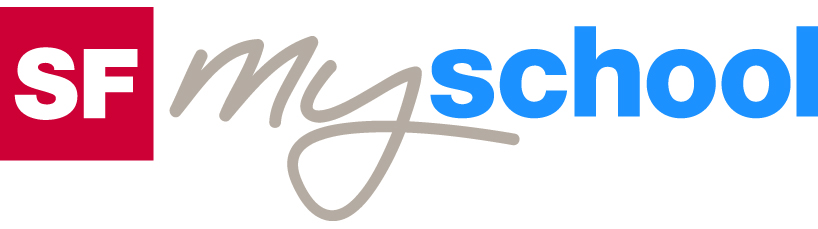 ArbeitsblattArbeitsblatt	SchülerIn:	SchülerIn:	SchülerIn:	SchülerIn: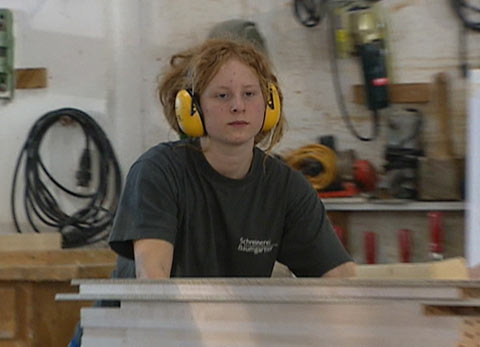 Das will ich werden: SchreinerinDas will ich werden: SchreinerinDas will ich werden: SchreinerinDas will ich werden: SchreinerinDas will ich werden: SchreinerinDas will ich werden: SchreinerinBerufsbilder aus der Schweiz (19)14:45 MinutenBerufsbilder aus der Schweiz (19)14:45 MinutenBerufsbilder aus der Schweiz (19)14:45 MinutenBerufsbilder aus der Schweiz (19)14:45 MinutenBerufsbilder aus der Schweiz (19)14:45 MinutenBerufsbilder aus der Schweiz (19)14:45 Minuten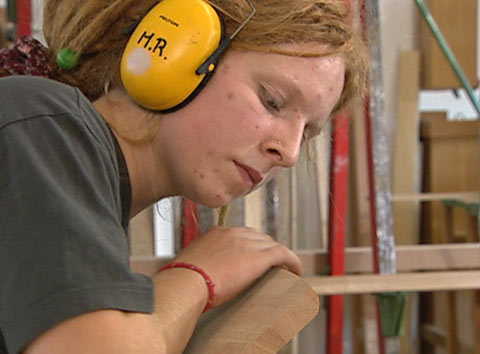 1. Was schreinert Rachel im Laufe des Films?2. Welche Tätigkeiten übt sie dabei aus?3. Welche Anforderungen stellt der Lehrmeister an seine Schreinerlehrlinge?4. Was stört Rachel an ihren männlichen Kollegen?5. Wie lange dauert die Schreinerlehre?6. Was kann eine Kehlmaschine?7. Was ist eine CNC-Maschine?8. Was gefällt Rachel besonders an ihrem Beruf?9. Was mag sie nicht?10. Was wünscht sich Klassenlehrer Werner Amgarten?11. Was bedeutet CAD?12. Inwiefern sind die Lehrlinge mit ihrem Lohn zufrieden?1. Was schreinert Rachel im Laufe des Films?2. Welche Tätigkeiten übt sie dabei aus?3. Welche Anforderungen stellt der Lehrmeister an seine Schreinerlehrlinge?4. Was stört Rachel an ihren männlichen Kollegen?5. Wie lange dauert die Schreinerlehre?6. Was kann eine Kehlmaschine?7. Was ist eine CNC-Maschine?8. Was gefällt Rachel besonders an ihrem Beruf?9. Was mag sie nicht?10. Was wünscht sich Klassenlehrer Werner Amgarten?11. Was bedeutet CAD?12. Inwiefern sind die Lehrlinge mit ihrem Lohn zufrieden?1. Was schreinert Rachel im Laufe des Films?2. Welche Tätigkeiten übt sie dabei aus?3. Welche Anforderungen stellt der Lehrmeister an seine Schreinerlehrlinge?4. Was stört Rachel an ihren männlichen Kollegen?5. Wie lange dauert die Schreinerlehre?6. Was kann eine Kehlmaschine?7. Was ist eine CNC-Maschine?8. Was gefällt Rachel besonders an ihrem Beruf?9. Was mag sie nicht?10. Was wünscht sich Klassenlehrer Werner Amgarten?11. Was bedeutet CAD?12. Inwiefern sind die Lehrlinge mit ihrem Lohn zufrieden?1. Was schreinert Rachel im Laufe des Films?2. Welche Tätigkeiten übt sie dabei aus?3. Welche Anforderungen stellt der Lehrmeister an seine Schreinerlehrlinge?4. Was stört Rachel an ihren männlichen Kollegen?5. Wie lange dauert die Schreinerlehre?6. Was kann eine Kehlmaschine?7. Was ist eine CNC-Maschine?8. Was gefällt Rachel besonders an ihrem Beruf?9. Was mag sie nicht?10. Was wünscht sich Klassenlehrer Werner Amgarten?11. Was bedeutet CAD?12. Inwiefern sind die Lehrlinge mit ihrem Lohn zufrieden?1. Was schreinert Rachel im Laufe des Films?2. Welche Tätigkeiten übt sie dabei aus?3. Welche Anforderungen stellt der Lehrmeister an seine Schreinerlehrlinge?4. Was stört Rachel an ihren männlichen Kollegen?5. Wie lange dauert die Schreinerlehre?6. Was kann eine Kehlmaschine?7. Was ist eine CNC-Maschine?8. Was gefällt Rachel besonders an ihrem Beruf?9. Was mag sie nicht?10. Was wünscht sich Klassenlehrer Werner Amgarten?11. Was bedeutet CAD?12. Inwiefern sind die Lehrlinge mit ihrem Lohn zufrieden?1. Was schreinert Rachel im Laufe des Films?2. Welche Tätigkeiten übt sie dabei aus?3. Welche Anforderungen stellt der Lehrmeister an seine Schreinerlehrlinge?4. Was stört Rachel an ihren männlichen Kollegen?5. Wie lange dauert die Schreinerlehre?6. Was kann eine Kehlmaschine?7. Was ist eine CNC-Maschine?8. Was gefällt Rachel besonders an ihrem Beruf?9. Was mag sie nicht?10. Was wünscht sich Klassenlehrer Werner Amgarten?11. Was bedeutet CAD?12. Inwiefern sind die Lehrlinge mit ihrem Lohn zufrieden?1. Was schreinert Rachel im Laufe des Films?2. Welche Tätigkeiten übt sie dabei aus?3. Welche Anforderungen stellt der Lehrmeister an seine Schreinerlehrlinge?4. Was stört Rachel an ihren männlichen Kollegen?5. Wie lange dauert die Schreinerlehre?6. Was kann eine Kehlmaschine?7. Was ist eine CNC-Maschine?8. Was gefällt Rachel besonders an ihrem Beruf?9. Was mag sie nicht?10. Was wünscht sich Klassenlehrer Werner Amgarten?11. Was bedeutet CAD?12. Inwiefern sind die Lehrlinge mit ihrem Lohn zufrieden?1. Was schreinert Rachel im Laufe des Films?2. Welche Tätigkeiten übt sie dabei aus?3. Welche Anforderungen stellt der Lehrmeister an seine Schreinerlehrlinge?4. Was stört Rachel an ihren männlichen Kollegen?5. Wie lange dauert die Schreinerlehre?6. Was kann eine Kehlmaschine?7. Was ist eine CNC-Maschine?8. Was gefällt Rachel besonders an ihrem Beruf?9. Was mag sie nicht?10. Was wünscht sich Klassenlehrer Werner Amgarten?11. Was bedeutet CAD?12. Inwiefern sind die Lehrlinge mit ihrem Lohn zufrieden?1. Was schreinert Rachel im Laufe des Films?2. Welche Tätigkeiten übt sie dabei aus?3. Welche Anforderungen stellt der Lehrmeister an seine Schreinerlehrlinge?4. Was stört Rachel an ihren männlichen Kollegen?5. Wie lange dauert die Schreinerlehre?6. Was kann eine Kehlmaschine?7. Was ist eine CNC-Maschine?8. Was gefällt Rachel besonders an ihrem Beruf?9. Was mag sie nicht?10. Was wünscht sich Klassenlehrer Werner Amgarten?11. Was bedeutet CAD?12. Inwiefern sind die Lehrlinge mit ihrem Lohn zufrieden?1. Was schreinert Rachel im Laufe des Films?2. Welche Tätigkeiten übt sie dabei aus?3. Welche Anforderungen stellt der Lehrmeister an seine Schreinerlehrlinge?4. Was stört Rachel an ihren männlichen Kollegen?5. Wie lange dauert die Schreinerlehre?6. Was kann eine Kehlmaschine?7. Was ist eine CNC-Maschine?8. Was gefällt Rachel besonders an ihrem Beruf?9. Was mag sie nicht?10. Was wünscht sich Klassenlehrer Werner Amgarten?11. Was bedeutet CAD?12. Inwiefern sind die Lehrlinge mit ihrem Lohn zufrieden?1. Was schreinert Rachel im Laufe des Films?2. Welche Tätigkeiten übt sie dabei aus?3. Welche Anforderungen stellt der Lehrmeister an seine Schreinerlehrlinge?4. Was stört Rachel an ihren männlichen Kollegen?5. Wie lange dauert die Schreinerlehre?6. Was kann eine Kehlmaschine?7. Was ist eine CNC-Maschine?8. Was gefällt Rachel besonders an ihrem Beruf?9. Was mag sie nicht?10. Was wünscht sich Klassenlehrer Werner Amgarten?11. Was bedeutet CAD?12. Inwiefern sind die Lehrlinge mit ihrem Lohn zufrieden?1. Was schreinert Rachel im Laufe des Films?2. Welche Tätigkeiten übt sie dabei aus?3. Welche Anforderungen stellt der Lehrmeister an seine Schreinerlehrlinge?4. Was stört Rachel an ihren männlichen Kollegen?5. Wie lange dauert die Schreinerlehre?6. Was kann eine Kehlmaschine?7. Was ist eine CNC-Maschine?8. Was gefällt Rachel besonders an ihrem Beruf?9. Was mag sie nicht?10. Was wünscht sich Klassenlehrer Werner Amgarten?11. Was bedeutet CAD?12. Inwiefern sind die Lehrlinge mit ihrem Lohn zufrieden?1. Was schreinert Rachel im Laufe des Films?2. Welche Tätigkeiten übt sie dabei aus?3. Welche Anforderungen stellt der Lehrmeister an seine Schreinerlehrlinge?4. Was stört Rachel an ihren männlichen Kollegen?5. Wie lange dauert die Schreinerlehre?6. Was kann eine Kehlmaschine?7. Was ist eine CNC-Maschine?8. Was gefällt Rachel besonders an ihrem Beruf?9. Was mag sie nicht?10. Was wünscht sich Klassenlehrer Werner Amgarten?11. Was bedeutet CAD?12. Inwiefern sind die Lehrlinge mit ihrem Lohn zufrieden?1. Was schreinert Rachel im Laufe des Films?2. Welche Tätigkeiten übt sie dabei aus?3. Welche Anforderungen stellt der Lehrmeister an seine Schreinerlehrlinge?4. Was stört Rachel an ihren männlichen Kollegen?5. Wie lange dauert die Schreinerlehre?6. Was kann eine Kehlmaschine?7. Was ist eine CNC-Maschine?8. Was gefällt Rachel besonders an ihrem Beruf?9. Was mag sie nicht?10. Was wünscht sich Klassenlehrer Werner Amgarten?11. Was bedeutet CAD?12. Inwiefern sind die Lehrlinge mit ihrem Lohn zufrieden?1. Was schreinert Rachel im Laufe des Films?2. Welche Tätigkeiten übt sie dabei aus?3. Welche Anforderungen stellt der Lehrmeister an seine Schreinerlehrlinge?4. Was stört Rachel an ihren männlichen Kollegen?5. Wie lange dauert die Schreinerlehre?6. Was kann eine Kehlmaschine?7. Was ist eine CNC-Maschine?8. Was gefällt Rachel besonders an ihrem Beruf?9. Was mag sie nicht?10. Was wünscht sich Klassenlehrer Werner Amgarten?11. Was bedeutet CAD?12. Inwiefern sind die Lehrlinge mit ihrem Lohn zufrieden?1. Was schreinert Rachel im Laufe des Films?2. Welche Tätigkeiten übt sie dabei aus?3. Welche Anforderungen stellt der Lehrmeister an seine Schreinerlehrlinge?4. Was stört Rachel an ihren männlichen Kollegen?5. Wie lange dauert die Schreinerlehre?6. Was kann eine Kehlmaschine?7. Was ist eine CNC-Maschine?8. Was gefällt Rachel besonders an ihrem Beruf?9. Was mag sie nicht?10. Was wünscht sich Klassenlehrer Werner Amgarten?11. Was bedeutet CAD?12. Inwiefern sind die Lehrlinge mit ihrem Lohn zufrieden?1. Was schreinert Rachel im Laufe des Films?2. Welche Tätigkeiten übt sie dabei aus?3. Welche Anforderungen stellt der Lehrmeister an seine Schreinerlehrlinge?4. Was stört Rachel an ihren männlichen Kollegen?5. Wie lange dauert die Schreinerlehre?6. Was kann eine Kehlmaschine?7. Was ist eine CNC-Maschine?8. Was gefällt Rachel besonders an ihrem Beruf?9. Was mag sie nicht?10. Was wünscht sich Klassenlehrer Werner Amgarten?11. Was bedeutet CAD?12. Inwiefern sind die Lehrlinge mit ihrem Lohn zufrieden?1. Was schreinert Rachel im Laufe des Films?2. Welche Tätigkeiten übt sie dabei aus?3. Welche Anforderungen stellt der Lehrmeister an seine Schreinerlehrlinge?4. Was stört Rachel an ihren männlichen Kollegen?5. Wie lange dauert die Schreinerlehre?6. Was kann eine Kehlmaschine?7. Was ist eine CNC-Maschine?8. Was gefällt Rachel besonders an ihrem Beruf?9. Was mag sie nicht?10. Was wünscht sich Klassenlehrer Werner Amgarten?11. Was bedeutet CAD?12. Inwiefern sind die Lehrlinge mit ihrem Lohn zufrieden?1. Was schreinert Rachel im Laufe des Films?2. Welche Tätigkeiten übt sie dabei aus?3. Welche Anforderungen stellt der Lehrmeister an seine Schreinerlehrlinge?4. Was stört Rachel an ihren männlichen Kollegen?5. Wie lange dauert die Schreinerlehre?6. Was kann eine Kehlmaschine?7. Was ist eine CNC-Maschine?8. Was gefällt Rachel besonders an ihrem Beruf?9. Was mag sie nicht?10. Was wünscht sich Klassenlehrer Werner Amgarten?11. Was bedeutet CAD?12. Inwiefern sind die Lehrlinge mit ihrem Lohn zufrieden?1. Was schreinert Rachel im Laufe des Films?2. Welche Tätigkeiten übt sie dabei aus?3. Welche Anforderungen stellt der Lehrmeister an seine Schreinerlehrlinge?4. Was stört Rachel an ihren männlichen Kollegen?5. Wie lange dauert die Schreinerlehre?6. Was kann eine Kehlmaschine?7. Was ist eine CNC-Maschine?8. Was gefällt Rachel besonders an ihrem Beruf?9. Was mag sie nicht?10. Was wünscht sich Klassenlehrer Werner Amgarten?11. Was bedeutet CAD?12. Inwiefern sind die Lehrlinge mit ihrem Lohn zufrieden?1. Was schreinert Rachel im Laufe des Films?2. Welche Tätigkeiten übt sie dabei aus?3. Welche Anforderungen stellt der Lehrmeister an seine Schreinerlehrlinge?4. Was stört Rachel an ihren männlichen Kollegen?5. Wie lange dauert die Schreinerlehre?6. Was kann eine Kehlmaschine?7. Was ist eine CNC-Maschine?8. Was gefällt Rachel besonders an ihrem Beruf?9. Was mag sie nicht?10. Was wünscht sich Klassenlehrer Werner Amgarten?11. Was bedeutet CAD?12. Inwiefern sind die Lehrlinge mit ihrem Lohn zufrieden?1. Was schreinert Rachel im Laufe des Films?2. Welche Tätigkeiten übt sie dabei aus?3. Welche Anforderungen stellt der Lehrmeister an seine Schreinerlehrlinge?4. Was stört Rachel an ihren männlichen Kollegen?5. Wie lange dauert die Schreinerlehre?6. Was kann eine Kehlmaschine?7. Was ist eine CNC-Maschine?8. Was gefällt Rachel besonders an ihrem Beruf?9. Was mag sie nicht?10. Was wünscht sich Klassenlehrer Werner Amgarten?11. Was bedeutet CAD?12. Inwiefern sind die Lehrlinge mit ihrem Lohn zufrieden?1. Was schreinert Rachel im Laufe des Films?2. Welche Tätigkeiten übt sie dabei aus?3. Welche Anforderungen stellt der Lehrmeister an seine Schreinerlehrlinge?4. Was stört Rachel an ihren männlichen Kollegen?5. Wie lange dauert die Schreinerlehre?6. Was kann eine Kehlmaschine?7. Was ist eine CNC-Maschine?8. Was gefällt Rachel besonders an ihrem Beruf?9. Was mag sie nicht?10. Was wünscht sich Klassenlehrer Werner Amgarten?11. Was bedeutet CAD?12. Inwiefern sind die Lehrlinge mit ihrem Lohn zufrieden?1. Was schreinert Rachel im Laufe des Films?2. Welche Tätigkeiten übt sie dabei aus?3. Welche Anforderungen stellt der Lehrmeister an seine Schreinerlehrlinge?4. Was stört Rachel an ihren männlichen Kollegen?5. Wie lange dauert die Schreinerlehre?6. Was kann eine Kehlmaschine?7. Was ist eine CNC-Maschine?8. Was gefällt Rachel besonders an ihrem Beruf?9. Was mag sie nicht?10. Was wünscht sich Klassenlehrer Werner Amgarten?11. Was bedeutet CAD?12. Inwiefern sind die Lehrlinge mit ihrem Lohn zufrieden?1. Was schreinert Rachel im Laufe des Films?2. Welche Tätigkeiten übt sie dabei aus?3. Welche Anforderungen stellt der Lehrmeister an seine Schreinerlehrlinge?4. Was stört Rachel an ihren männlichen Kollegen?5. Wie lange dauert die Schreinerlehre?6. Was kann eine Kehlmaschine?7. Was ist eine CNC-Maschine?8. Was gefällt Rachel besonders an ihrem Beruf?9. Was mag sie nicht?10. Was wünscht sich Klassenlehrer Werner Amgarten?11. Was bedeutet CAD?12. Inwiefern sind die Lehrlinge mit ihrem Lohn zufrieden?1. Was schreinert Rachel im Laufe des Films?2. Welche Tätigkeiten übt sie dabei aus?3. Welche Anforderungen stellt der Lehrmeister an seine Schreinerlehrlinge?4. Was stört Rachel an ihren männlichen Kollegen?5. Wie lange dauert die Schreinerlehre?6. Was kann eine Kehlmaschine?7. Was ist eine CNC-Maschine?8. Was gefällt Rachel besonders an ihrem Beruf?9. Was mag sie nicht?10. Was wünscht sich Klassenlehrer Werner Amgarten?11. Was bedeutet CAD?12. Inwiefern sind die Lehrlinge mit ihrem Lohn zufrieden?1. Was schreinert Rachel im Laufe des Films?2. Welche Tätigkeiten übt sie dabei aus?3. Welche Anforderungen stellt der Lehrmeister an seine Schreinerlehrlinge?4. Was stört Rachel an ihren männlichen Kollegen?5. Wie lange dauert die Schreinerlehre?6. Was kann eine Kehlmaschine?7. Was ist eine CNC-Maschine?8. Was gefällt Rachel besonders an ihrem Beruf?9. Was mag sie nicht?10. Was wünscht sich Klassenlehrer Werner Amgarten?11. Was bedeutet CAD?12. Inwiefern sind die Lehrlinge mit ihrem Lohn zufrieden?1. Was schreinert Rachel im Laufe des Films?2. Welche Tätigkeiten übt sie dabei aus?3. Welche Anforderungen stellt der Lehrmeister an seine Schreinerlehrlinge?4. Was stört Rachel an ihren männlichen Kollegen?5. Wie lange dauert die Schreinerlehre?6. Was kann eine Kehlmaschine?7. Was ist eine CNC-Maschine?8. Was gefällt Rachel besonders an ihrem Beruf?9. Was mag sie nicht?10. Was wünscht sich Klassenlehrer Werner Amgarten?11. Was bedeutet CAD?12. Inwiefern sind die Lehrlinge mit ihrem Lohn zufrieden?1. Was schreinert Rachel im Laufe des Films?2. Welche Tätigkeiten übt sie dabei aus?3. Welche Anforderungen stellt der Lehrmeister an seine Schreinerlehrlinge?4. Was stört Rachel an ihren männlichen Kollegen?5. Wie lange dauert die Schreinerlehre?6. Was kann eine Kehlmaschine?7. Was ist eine CNC-Maschine?8. Was gefällt Rachel besonders an ihrem Beruf?9. Was mag sie nicht?10. Was wünscht sich Klassenlehrer Werner Amgarten?11. Was bedeutet CAD?12. Inwiefern sind die Lehrlinge mit ihrem Lohn zufrieden?1. Was schreinert Rachel im Laufe des Films?2. Welche Tätigkeiten übt sie dabei aus?3. Welche Anforderungen stellt der Lehrmeister an seine Schreinerlehrlinge?4. Was stört Rachel an ihren männlichen Kollegen?5. Wie lange dauert die Schreinerlehre?6. Was kann eine Kehlmaschine?7. Was ist eine CNC-Maschine?8. Was gefällt Rachel besonders an ihrem Beruf?9. Was mag sie nicht?10. Was wünscht sich Klassenlehrer Werner Amgarten?11. Was bedeutet CAD?12. Inwiefern sind die Lehrlinge mit ihrem Lohn zufrieden?1. Was schreinert Rachel im Laufe des Films?2. Welche Tätigkeiten übt sie dabei aus?3. Welche Anforderungen stellt der Lehrmeister an seine Schreinerlehrlinge?4. Was stört Rachel an ihren männlichen Kollegen?5. Wie lange dauert die Schreinerlehre?6. Was kann eine Kehlmaschine?7. Was ist eine CNC-Maschine?8. Was gefällt Rachel besonders an ihrem Beruf?9. Was mag sie nicht?10. Was wünscht sich Klassenlehrer Werner Amgarten?11. Was bedeutet CAD?12. Inwiefern sind die Lehrlinge mit ihrem Lohn zufrieden?1. Was schreinert Rachel im Laufe des Films?2. Welche Tätigkeiten übt sie dabei aus?3. Welche Anforderungen stellt der Lehrmeister an seine Schreinerlehrlinge?4. Was stört Rachel an ihren männlichen Kollegen?5. Wie lange dauert die Schreinerlehre?6. Was kann eine Kehlmaschine?7. Was ist eine CNC-Maschine?8. Was gefällt Rachel besonders an ihrem Beruf?9. Was mag sie nicht?10. Was wünscht sich Klassenlehrer Werner Amgarten?11. Was bedeutet CAD?12. Inwiefern sind die Lehrlinge mit ihrem Lohn zufrieden?1. Was schreinert Rachel im Laufe des Films?2. Welche Tätigkeiten übt sie dabei aus?3. Welche Anforderungen stellt der Lehrmeister an seine Schreinerlehrlinge?4. Was stört Rachel an ihren männlichen Kollegen?5. Wie lange dauert die Schreinerlehre?6. Was kann eine Kehlmaschine?7. Was ist eine CNC-Maschine?8. Was gefällt Rachel besonders an ihrem Beruf?9. Was mag sie nicht?10. Was wünscht sich Klassenlehrer Werner Amgarten?11. Was bedeutet CAD?12. Inwiefern sind die Lehrlinge mit ihrem Lohn zufrieden?1. Was schreinert Rachel im Laufe des Films?2. Welche Tätigkeiten übt sie dabei aus?3. Welche Anforderungen stellt der Lehrmeister an seine Schreinerlehrlinge?4. Was stört Rachel an ihren männlichen Kollegen?5. Wie lange dauert die Schreinerlehre?6. Was kann eine Kehlmaschine?7. Was ist eine CNC-Maschine?8. Was gefällt Rachel besonders an ihrem Beruf?9. Was mag sie nicht?10. Was wünscht sich Klassenlehrer Werner Amgarten?11. Was bedeutet CAD?12. Inwiefern sind die Lehrlinge mit ihrem Lohn zufrieden?1. Was schreinert Rachel im Laufe des Films?2. Welche Tätigkeiten übt sie dabei aus?3. Welche Anforderungen stellt der Lehrmeister an seine Schreinerlehrlinge?4. Was stört Rachel an ihren männlichen Kollegen?5. Wie lange dauert die Schreinerlehre?6. Was kann eine Kehlmaschine?7. Was ist eine CNC-Maschine?8. Was gefällt Rachel besonders an ihrem Beruf?9. Was mag sie nicht?10. Was wünscht sich Klassenlehrer Werner Amgarten?11. Was bedeutet CAD?12. Inwiefern sind die Lehrlinge mit ihrem Lohn zufrieden?1. Was schreinert Rachel im Laufe des Films?2. Welche Tätigkeiten übt sie dabei aus?3. Welche Anforderungen stellt der Lehrmeister an seine Schreinerlehrlinge?4. Was stört Rachel an ihren männlichen Kollegen?5. Wie lange dauert die Schreinerlehre?6. Was kann eine Kehlmaschine?7. Was ist eine CNC-Maschine?8. Was gefällt Rachel besonders an ihrem Beruf?9. Was mag sie nicht?10. Was wünscht sich Klassenlehrer Werner Amgarten?11. Was bedeutet CAD?12. Inwiefern sind die Lehrlinge mit ihrem Lohn zufrieden?1. Was schreinert Rachel im Laufe des Films?2. Welche Tätigkeiten übt sie dabei aus?3. Welche Anforderungen stellt der Lehrmeister an seine Schreinerlehrlinge?4. Was stört Rachel an ihren männlichen Kollegen?5. Wie lange dauert die Schreinerlehre?6. Was kann eine Kehlmaschine?7. Was ist eine CNC-Maschine?8. Was gefällt Rachel besonders an ihrem Beruf?9. Was mag sie nicht?10. Was wünscht sich Klassenlehrer Werner Amgarten?11. Was bedeutet CAD?12. Inwiefern sind die Lehrlinge mit ihrem Lohn zufrieden?1. Was schreinert Rachel im Laufe des Films?2. Welche Tätigkeiten übt sie dabei aus?3. Welche Anforderungen stellt der Lehrmeister an seine Schreinerlehrlinge?4. Was stört Rachel an ihren männlichen Kollegen?5. Wie lange dauert die Schreinerlehre?6. Was kann eine Kehlmaschine?7. Was ist eine CNC-Maschine?8. Was gefällt Rachel besonders an ihrem Beruf?9. Was mag sie nicht?10. Was wünscht sich Klassenlehrer Werner Amgarten?11. Was bedeutet CAD?12. Inwiefern sind die Lehrlinge mit ihrem Lohn zufrieden?1. Was schreinert Rachel im Laufe des Films?2. Welche Tätigkeiten übt sie dabei aus?3. Welche Anforderungen stellt der Lehrmeister an seine Schreinerlehrlinge?4. Was stört Rachel an ihren männlichen Kollegen?5. Wie lange dauert die Schreinerlehre?6. Was kann eine Kehlmaschine?7. Was ist eine CNC-Maschine?8. Was gefällt Rachel besonders an ihrem Beruf?9. Was mag sie nicht?10. Was wünscht sich Klassenlehrer Werner Amgarten?11. Was bedeutet CAD?12. Inwiefern sind die Lehrlinge mit ihrem Lohn zufrieden?1. Was schreinert Rachel im Laufe des Films?2. Welche Tätigkeiten übt sie dabei aus?3. Welche Anforderungen stellt der Lehrmeister an seine Schreinerlehrlinge?4. Was stört Rachel an ihren männlichen Kollegen?5. Wie lange dauert die Schreinerlehre?6. Was kann eine Kehlmaschine?7. Was ist eine CNC-Maschine?8. Was gefällt Rachel besonders an ihrem Beruf?9. Was mag sie nicht?10. Was wünscht sich Klassenlehrer Werner Amgarten?11. Was bedeutet CAD?12. Inwiefern sind die Lehrlinge mit ihrem Lohn zufrieden?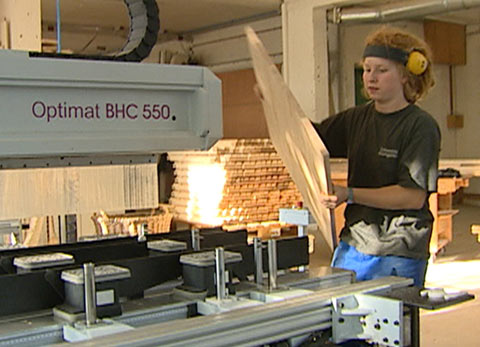 1. Was schreinert Rachel im Laufe des Films?2. Welche Tätigkeiten übt sie dabei aus?3. Welche Anforderungen stellt der Lehrmeister an seine Schreinerlehrlinge?4. Was stört Rachel an ihren männlichen Kollegen?5. Wie lange dauert die Schreinerlehre?6. Was kann eine Kehlmaschine?7. Was ist eine CNC-Maschine?8. Was gefällt Rachel besonders an ihrem Beruf?9. Was mag sie nicht?10. Was wünscht sich Klassenlehrer Werner Amgarten?11. Was bedeutet CAD?12. Inwiefern sind die Lehrlinge mit ihrem Lohn zufrieden?1. Was schreinert Rachel im Laufe des Films?2. Welche Tätigkeiten übt sie dabei aus?3. Welche Anforderungen stellt der Lehrmeister an seine Schreinerlehrlinge?4. Was stört Rachel an ihren männlichen Kollegen?5. Wie lange dauert die Schreinerlehre?6. Was kann eine Kehlmaschine?7. Was ist eine CNC-Maschine?8. Was gefällt Rachel besonders an ihrem Beruf?9. Was mag sie nicht?10. Was wünscht sich Klassenlehrer Werner Amgarten?11. Was bedeutet CAD?12. Inwiefern sind die Lehrlinge mit ihrem Lohn zufrieden?1. Was schreinert Rachel im Laufe des Films?2. Welche Tätigkeiten übt sie dabei aus?3. Welche Anforderungen stellt der Lehrmeister an seine Schreinerlehrlinge?4. Was stört Rachel an ihren männlichen Kollegen?5. Wie lange dauert die Schreinerlehre?6. Was kann eine Kehlmaschine?7. Was ist eine CNC-Maschine?8. Was gefällt Rachel besonders an ihrem Beruf?9. Was mag sie nicht?10. Was wünscht sich Klassenlehrer Werner Amgarten?11. Was bedeutet CAD?12. Inwiefern sind die Lehrlinge mit ihrem Lohn zufrieden?1. Was schreinert Rachel im Laufe des Films?2. Welche Tätigkeiten übt sie dabei aus?3. Welche Anforderungen stellt der Lehrmeister an seine Schreinerlehrlinge?4. Was stört Rachel an ihren männlichen Kollegen?5. Wie lange dauert die Schreinerlehre?6. Was kann eine Kehlmaschine?7. Was ist eine CNC-Maschine?8. Was gefällt Rachel besonders an ihrem Beruf?9. Was mag sie nicht?10. Was wünscht sich Klassenlehrer Werner Amgarten?11. Was bedeutet CAD?12. Inwiefern sind die Lehrlinge mit ihrem Lohn zufrieden?1. Was schreinert Rachel im Laufe des Films?2. Welche Tätigkeiten übt sie dabei aus?3. Welche Anforderungen stellt der Lehrmeister an seine Schreinerlehrlinge?4. Was stört Rachel an ihren männlichen Kollegen?5. Wie lange dauert die Schreinerlehre?6. Was kann eine Kehlmaschine?7. Was ist eine CNC-Maschine?8. Was gefällt Rachel besonders an ihrem Beruf?9. Was mag sie nicht?10. Was wünscht sich Klassenlehrer Werner Amgarten?11. Was bedeutet CAD?12. Inwiefern sind die Lehrlinge mit ihrem Lohn zufrieden?1. Was schreinert Rachel im Laufe des Films?2. Welche Tätigkeiten übt sie dabei aus?3. Welche Anforderungen stellt der Lehrmeister an seine Schreinerlehrlinge?4. Was stört Rachel an ihren männlichen Kollegen?5. Wie lange dauert die Schreinerlehre?6. Was kann eine Kehlmaschine?7. Was ist eine CNC-Maschine?8. Was gefällt Rachel besonders an ihrem Beruf?9. Was mag sie nicht?10. Was wünscht sich Klassenlehrer Werner Amgarten?11. Was bedeutet CAD?12. Inwiefern sind die Lehrlinge mit ihrem Lohn zufrieden?1. Was schreinert Rachel im Laufe des Films?2. Welche Tätigkeiten übt sie dabei aus?3. Welche Anforderungen stellt der Lehrmeister an seine Schreinerlehrlinge?4. Was stört Rachel an ihren männlichen Kollegen?5. Wie lange dauert die Schreinerlehre?6. Was kann eine Kehlmaschine?7. Was ist eine CNC-Maschine?8. Was gefällt Rachel besonders an ihrem Beruf?9. Was mag sie nicht?10. Was wünscht sich Klassenlehrer Werner Amgarten?11. Was bedeutet CAD?12. Inwiefern sind die Lehrlinge mit ihrem Lohn zufrieden?1. Was schreinert Rachel im Laufe des Films?2. Welche Tätigkeiten übt sie dabei aus?3. Welche Anforderungen stellt der Lehrmeister an seine Schreinerlehrlinge?4. Was stört Rachel an ihren männlichen Kollegen?5. Wie lange dauert die Schreinerlehre?6. Was kann eine Kehlmaschine?7. Was ist eine CNC-Maschine?8. Was gefällt Rachel besonders an ihrem Beruf?9. Was mag sie nicht?10. Was wünscht sich Klassenlehrer Werner Amgarten?11. Was bedeutet CAD?12. Inwiefern sind die Lehrlinge mit ihrem Lohn zufrieden?1. Was schreinert Rachel im Laufe des Films?2. Welche Tätigkeiten übt sie dabei aus?3. Welche Anforderungen stellt der Lehrmeister an seine Schreinerlehrlinge?4. Was stört Rachel an ihren männlichen Kollegen?5. Wie lange dauert die Schreinerlehre?6. Was kann eine Kehlmaschine?7. Was ist eine CNC-Maschine?8. Was gefällt Rachel besonders an ihrem Beruf?9. Was mag sie nicht?10. Was wünscht sich Klassenlehrer Werner Amgarten?11. Was bedeutet CAD?12. Inwiefern sind die Lehrlinge mit ihrem Lohn zufrieden?1. Was schreinert Rachel im Laufe des Films?2. Welche Tätigkeiten übt sie dabei aus?3. Welche Anforderungen stellt der Lehrmeister an seine Schreinerlehrlinge?4. Was stört Rachel an ihren männlichen Kollegen?5. Wie lange dauert die Schreinerlehre?6. Was kann eine Kehlmaschine?7. Was ist eine CNC-Maschine?8. Was gefällt Rachel besonders an ihrem Beruf?9. Was mag sie nicht?10. Was wünscht sich Klassenlehrer Werner Amgarten?11. Was bedeutet CAD?12. Inwiefern sind die Lehrlinge mit ihrem Lohn zufrieden?1. Was schreinert Rachel im Laufe des Films?2. Welche Tätigkeiten übt sie dabei aus?3. Welche Anforderungen stellt der Lehrmeister an seine Schreinerlehrlinge?4. Was stört Rachel an ihren männlichen Kollegen?5. Wie lange dauert die Schreinerlehre?6. Was kann eine Kehlmaschine?7. Was ist eine CNC-Maschine?8. Was gefällt Rachel besonders an ihrem Beruf?9. Was mag sie nicht?10. Was wünscht sich Klassenlehrer Werner Amgarten?11. Was bedeutet CAD?12. Inwiefern sind die Lehrlinge mit ihrem Lohn zufrieden?1. Was schreinert Rachel im Laufe des Films?2. Welche Tätigkeiten übt sie dabei aus?3. Welche Anforderungen stellt der Lehrmeister an seine Schreinerlehrlinge?4. Was stört Rachel an ihren männlichen Kollegen?5. Wie lange dauert die Schreinerlehre?6. Was kann eine Kehlmaschine?7. Was ist eine CNC-Maschine?8. Was gefällt Rachel besonders an ihrem Beruf?9. Was mag sie nicht?10. Was wünscht sich Klassenlehrer Werner Amgarten?11. Was bedeutet CAD?12. Inwiefern sind die Lehrlinge mit ihrem Lohn zufrieden?1. Was schreinert Rachel im Laufe des Films?2. Welche Tätigkeiten übt sie dabei aus?3. Welche Anforderungen stellt der Lehrmeister an seine Schreinerlehrlinge?4. Was stört Rachel an ihren männlichen Kollegen?5. Wie lange dauert die Schreinerlehre?6. Was kann eine Kehlmaschine?7. Was ist eine CNC-Maschine?8. Was gefällt Rachel besonders an ihrem Beruf?9. Was mag sie nicht?10. Was wünscht sich Klassenlehrer Werner Amgarten?11. Was bedeutet CAD?12. Inwiefern sind die Lehrlinge mit ihrem Lohn zufrieden?1. Was schreinert Rachel im Laufe des Films?2. Welche Tätigkeiten übt sie dabei aus?3. Welche Anforderungen stellt der Lehrmeister an seine Schreinerlehrlinge?4. Was stört Rachel an ihren männlichen Kollegen?5. Wie lange dauert die Schreinerlehre?6. Was kann eine Kehlmaschine?7. Was ist eine CNC-Maschine?8. Was gefällt Rachel besonders an ihrem Beruf?9. Was mag sie nicht?10. Was wünscht sich Klassenlehrer Werner Amgarten?11. Was bedeutet CAD?12. Inwiefern sind die Lehrlinge mit ihrem Lohn zufrieden?1. Was schreinert Rachel im Laufe des Films?2. Welche Tätigkeiten übt sie dabei aus?3. Welche Anforderungen stellt der Lehrmeister an seine Schreinerlehrlinge?4. Was stört Rachel an ihren männlichen Kollegen?5. Wie lange dauert die Schreinerlehre?6. Was kann eine Kehlmaschine?7. Was ist eine CNC-Maschine?8. Was gefällt Rachel besonders an ihrem Beruf?9. Was mag sie nicht?10. Was wünscht sich Klassenlehrer Werner Amgarten?11. Was bedeutet CAD?12. Inwiefern sind die Lehrlinge mit ihrem Lohn zufrieden?1. Was schreinert Rachel im Laufe des Films?2. Welche Tätigkeiten übt sie dabei aus?3. Welche Anforderungen stellt der Lehrmeister an seine Schreinerlehrlinge?4. Was stört Rachel an ihren männlichen Kollegen?5. Wie lange dauert die Schreinerlehre?6. Was kann eine Kehlmaschine?7. Was ist eine CNC-Maschine?8. Was gefällt Rachel besonders an ihrem Beruf?9. Was mag sie nicht?10. Was wünscht sich Klassenlehrer Werner Amgarten?11. Was bedeutet CAD?12. Inwiefern sind die Lehrlinge mit ihrem Lohn zufrieden?1. Was schreinert Rachel im Laufe des Films?2. Welche Tätigkeiten übt sie dabei aus?3. Welche Anforderungen stellt der Lehrmeister an seine Schreinerlehrlinge?4. Was stört Rachel an ihren männlichen Kollegen?5. Wie lange dauert die Schreinerlehre?6. Was kann eine Kehlmaschine?7. Was ist eine CNC-Maschine?8. Was gefällt Rachel besonders an ihrem Beruf?9. Was mag sie nicht?10. Was wünscht sich Klassenlehrer Werner Amgarten?11. Was bedeutet CAD?12. Inwiefern sind die Lehrlinge mit ihrem Lohn zufrieden?1. Was schreinert Rachel im Laufe des Films?2. Welche Tätigkeiten übt sie dabei aus?3. Welche Anforderungen stellt der Lehrmeister an seine Schreinerlehrlinge?4. Was stört Rachel an ihren männlichen Kollegen?5. Wie lange dauert die Schreinerlehre?6. Was kann eine Kehlmaschine?7. Was ist eine CNC-Maschine?8. Was gefällt Rachel besonders an ihrem Beruf?9. Was mag sie nicht?10. Was wünscht sich Klassenlehrer Werner Amgarten?11. Was bedeutet CAD?12. Inwiefern sind die Lehrlinge mit ihrem Lohn zufrieden?1. Was schreinert Rachel im Laufe des Films?2. Welche Tätigkeiten übt sie dabei aus?3. Welche Anforderungen stellt der Lehrmeister an seine Schreinerlehrlinge?4. Was stört Rachel an ihren männlichen Kollegen?5. Wie lange dauert die Schreinerlehre?6. Was kann eine Kehlmaschine?7. Was ist eine CNC-Maschine?8. Was gefällt Rachel besonders an ihrem Beruf?9. Was mag sie nicht?10. Was wünscht sich Klassenlehrer Werner Amgarten?11. Was bedeutet CAD?12. Inwiefern sind die Lehrlinge mit ihrem Lohn zufrieden?1. Was schreinert Rachel im Laufe des Films?2. Welche Tätigkeiten übt sie dabei aus?3. Welche Anforderungen stellt der Lehrmeister an seine Schreinerlehrlinge?4. Was stört Rachel an ihren männlichen Kollegen?5. Wie lange dauert die Schreinerlehre?6. Was kann eine Kehlmaschine?7. Was ist eine CNC-Maschine?8. Was gefällt Rachel besonders an ihrem Beruf?9. Was mag sie nicht?10. Was wünscht sich Klassenlehrer Werner Amgarten?11. Was bedeutet CAD?12. Inwiefern sind die Lehrlinge mit ihrem Lohn zufrieden?1. Was schreinert Rachel im Laufe des Films?2. Welche Tätigkeiten übt sie dabei aus?3. Welche Anforderungen stellt der Lehrmeister an seine Schreinerlehrlinge?4. Was stört Rachel an ihren männlichen Kollegen?5. Wie lange dauert die Schreinerlehre?6. Was kann eine Kehlmaschine?7. Was ist eine CNC-Maschine?8. Was gefällt Rachel besonders an ihrem Beruf?9. Was mag sie nicht?10. Was wünscht sich Klassenlehrer Werner Amgarten?11. Was bedeutet CAD?12. Inwiefern sind die Lehrlinge mit ihrem Lohn zufrieden?1. Was schreinert Rachel im Laufe des Films?2. Welche Tätigkeiten übt sie dabei aus?3. Welche Anforderungen stellt der Lehrmeister an seine Schreinerlehrlinge?4. Was stört Rachel an ihren männlichen Kollegen?5. Wie lange dauert die Schreinerlehre?6. Was kann eine Kehlmaschine?7. Was ist eine CNC-Maschine?8. Was gefällt Rachel besonders an ihrem Beruf?9. Was mag sie nicht?10. Was wünscht sich Klassenlehrer Werner Amgarten?11. Was bedeutet CAD?12. Inwiefern sind die Lehrlinge mit ihrem Lohn zufrieden?1. Was schreinert Rachel im Laufe des Films?2. Welche Tätigkeiten übt sie dabei aus?3. Welche Anforderungen stellt der Lehrmeister an seine Schreinerlehrlinge?4. Was stört Rachel an ihren männlichen Kollegen?5. Wie lange dauert die Schreinerlehre?6. Was kann eine Kehlmaschine?7. Was ist eine CNC-Maschine?8. Was gefällt Rachel besonders an ihrem Beruf?9. Was mag sie nicht?10. Was wünscht sich Klassenlehrer Werner Amgarten?11. Was bedeutet CAD?12. Inwiefern sind die Lehrlinge mit ihrem Lohn zufrieden?1. Was schreinert Rachel im Laufe des Films?2. Welche Tätigkeiten übt sie dabei aus?3. Welche Anforderungen stellt der Lehrmeister an seine Schreinerlehrlinge?4. Was stört Rachel an ihren männlichen Kollegen?5. Wie lange dauert die Schreinerlehre?6. Was kann eine Kehlmaschine?7. Was ist eine CNC-Maschine?8. Was gefällt Rachel besonders an ihrem Beruf?9. Was mag sie nicht?10. Was wünscht sich Klassenlehrer Werner Amgarten?11. Was bedeutet CAD?12. Inwiefern sind die Lehrlinge mit ihrem Lohn zufrieden?1. Was schreinert Rachel im Laufe des Films?2. Welche Tätigkeiten übt sie dabei aus?3. Welche Anforderungen stellt der Lehrmeister an seine Schreinerlehrlinge?4. Was stört Rachel an ihren männlichen Kollegen?5. Wie lange dauert die Schreinerlehre?6. Was kann eine Kehlmaschine?7. Was ist eine CNC-Maschine?8. Was gefällt Rachel besonders an ihrem Beruf?9. Was mag sie nicht?10. Was wünscht sich Klassenlehrer Werner Amgarten?11. Was bedeutet CAD?12. Inwiefern sind die Lehrlinge mit ihrem Lohn zufrieden?1. Was schreinert Rachel im Laufe des Films?2. Welche Tätigkeiten übt sie dabei aus?3. Welche Anforderungen stellt der Lehrmeister an seine Schreinerlehrlinge?4. Was stört Rachel an ihren männlichen Kollegen?5. Wie lange dauert die Schreinerlehre?6. Was kann eine Kehlmaschine?7. Was ist eine CNC-Maschine?8. Was gefällt Rachel besonders an ihrem Beruf?9. Was mag sie nicht?10. Was wünscht sich Klassenlehrer Werner Amgarten?11. Was bedeutet CAD?12. Inwiefern sind die Lehrlinge mit ihrem Lohn zufrieden?1. Was schreinert Rachel im Laufe des Films?2. Welche Tätigkeiten übt sie dabei aus?3. Welche Anforderungen stellt der Lehrmeister an seine Schreinerlehrlinge?4. Was stört Rachel an ihren männlichen Kollegen?5. Wie lange dauert die Schreinerlehre?6. Was kann eine Kehlmaschine?7. Was ist eine CNC-Maschine?8. Was gefällt Rachel besonders an ihrem Beruf?9. Was mag sie nicht?10. Was wünscht sich Klassenlehrer Werner Amgarten?11. Was bedeutet CAD?12. Inwiefern sind die Lehrlinge mit ihrem Lohn zufrieden?1. Was schreinert Rachel im Laufe des Films?2. Welche Tätigkeiten übt sie dabei aus?3. Welche Anforderungen stellt der Lehrmeister an seine Schreinerlehrlinge?4. Was stört Rachel an ihren männlichen Kollegen?5. Wie lange dauert die Schreinerlehre?6. Was kann eine Kehlmaschine?7. Was ist eine CNC-Maschine?8. Was gefällt Rachel besonders an ihrem Beruf?9. Was mag sie nicht?10. Was wünscht sich Klassenlehrer Werner Amgarten?11. Was bedeutet CAD?12. Inwiefern sind die Lehrlinge mit ihrem Lohn zufrieden?1. Was schreinert Rachel im Laufe des Films?2. Welche Tätigkeiten übt sie dabei aus?3. Welche Anforderungen stellt der Lehrmeister an seine Schreinerlehrlinge?4. Was stört Rachel an ihren männlichen Kollegen?5. Wie lange dauert die Schreinerlehre?6. Was kann eine Kehlmaschine?7. Was ist eine CNC-Maschine?8. Was gefällt Rachel besonders an ihrem Beruf?9. Was mag sie nicht?10. Was wünscht sich Klassenlehrer Werner Amgarten?11. Was bedeutet CAD?12. Inwiefern sind die Lehrlinge mit ihrem Lohn zufrieden?1. Was schreinert Rachel im Laufe des Films?2. Welche Tätigkeiten übt sie dabei aus?3. Welche Anforderungen stellt der Lehrmeister an seine Schreinerlehrlinge?4. Was stört Rachel an ihren männlichen Kollegen?5. Wie lange dauert die Schreinerlehre?6. Was kann eine Kehlmaschine?7. Was ist eine CNC-Maschine?8. Was gefällt Rachel besonders an ihrem Beruf?9. Was mag sie nicht?10. Was wünscht sich Klassenlehrer Werner Amgarten?11. Was bedeutet CAD?12. Inwiefern sind die Lehrlinge mit ihrem Lohn zufrieden?1. Was schreinert Rachel im Laufe des Films?2. Welche Tätigkeiten übt sie dabei aus?3. Welche Anforderungen stellt der Lehrmeister an seine Schreinerlehrlinge?4. Was stört Rachel an ihren männlichen Kollegen?5. Wie lange dauert die Schreinerlehre?6. Was kann eine Kehlmaschine?7. Was ist eine CNC-Maschine?8. Was gefällt Rachel besonders an ihrem Beruf?9. Was mag sie nicht?10. Was wünscht sich Klassenlehrer Werner Amgarten?11. Was bedeutet CAD?12. Inwiefern sind die Lehrlinge mit ihrem Lohn zufrieden?1. Was schreinert Rachel im Laufe des Films?2. Welche Tätigkeiten übt sie dabei aus?3. Welche Anforderungen stellt der Lehrmeister an seine Schreinerlehrlinge?4. Was stört Rachel an ihren männlichen Kollegen?5. Wie lange dauert die Schreinerlehre?6. Was kann eine Kehlmaschine?7. Was ist eine CNC-Maschine?8. Was gefällt Rachel besonders an ihrem Beruf?9. Was mag sie nicht?10. Was wünscht sich Klassenlehrer Werner Amgarten?11. Was bedeutet CAD?12. Inwiefern sind die Lehrlinge mit ihrem Lohn zufrieden?1. Was schreinert Rachel im Laufe des Films?2. Welche Tätigkeiten übt sie dabei aus?3. Welche Anforderungen stellt der Lehrmeister an seine Schreinerlehrlinge?4. Was stört Rachel an ihren männlichen Kollegen?5. Wie lange dauert die Schreinerlehre?6. Was kann eine Kehlmaschine?7. Was ist eine CNC-Maschine?8. Was gefällt Rachel besonders an ihrem Beruf?9. Was mag sie nicht?10. Was wünscht sich Klassenlehrer Werner Amgarten?11. Was bedeutet CAD?12. Inwiefern sind die Lehrlinge mit ihrem Lohn zufrieden?1. Was schreinert Rachel im Laufe des Films?2. Welche Tätigkeiten übt sie dabei aus?3. Welche Anforderungen stellt der Lehrmeister an seine Schreinerlehrlinge?4. Was stört Rachel an ihren männlichen Kollegen?5. Wie lange dauert die Schreinerlehre?6. Was kann eine Kehlmaschine?7. Was ist eine CNC-Maschine?8. Was gefällt Rachel besonders an ihrem Beruf?9. Was mag sie nicht?10. Was wünscht sich Klassenlehrer Werner Amgarten?11. Was bedeutet CAD?12. Inwiefern sind die Lehrlinge mit ihrem Lohn zufrieden?1. Was schreinert Rachel im Laufe des Films?2. Welche Tätigkeiten übt sie dabei aus?3. Welche Anforderungen stellt der Lehrmeister an seine Schreinerlehrlinge?4. Was stört Rachel an ihren männlichen Kollegen?5. Wie lange dauert die Schreinerlehre?6. Was kann eine Kehlmaschine?7. Was ist eine CNC-Maschine?8. Was gefällt Rachel besonders an ihrem Beruf?9. Was mag sie nicht?10. Was wünscht sich Klassenlehrer Werner Amgarten?11. Was bedeutet CAD?12. Inwiefern sind die Lehrlinge mit ihrem Lohn zufrieden?1. Was schreinert Rachel im Laufe des Films?2. Welche Tätigkeiten übt sie dabei aus?3. Welche Anforderungen stellt der Lehrmeister an seine Schreinerlehrlinge?4. Was stört Rachel an ihren männlichen Kollegen?5. Wie lange dauert die Schreinerlehre?6. Was kann eine Kehlmaschine?7. Was ist eine CNC-Maschine?8. Was gefällt Rachel besonders an ihrem Beruf?9. Was mag sie nicht?10. Was wünscht sich Klassenlehrer Werner Amgarten?11. Was bedeutet CAD?12. Inwiefern sind die Lehrlinge mit ihrem Lohn zufrieden?1. Was schreinert Rachel im Laufe des Films?2. Welche Tätigkeiten übt sie dabei aus?3. Welche Anforderungen stellt der Lehrmeister an seine Schreinerlehrlinge?4. Was stört Rachel an ihren männlichen Kollegen?5. Wie lange dauert die Schreinerlehre?6. Was kann eine Kehlmaschine?7. Was ist eine CNC-Maschine?8. Was gefällt Rachel besonders an ihrem Beruf?9. Was mag sie nicht?10. Was wünscht sich Klassenlehrer Werner Amgarten?11. Was bedeutet CAD?12. Inwiefern sind die Lehrlinge mit ihrem Lohn zufrieden?1. Was schreinert Rachel im Laufe des Films?2. Welche Tätigkeiten übt sie dabei aus?3. Welche Anforderungen stellt der Lehrmeister an seine Schreinerlehrlinge?4. Was stört Rachel an ihren männlichen Kollegen?5. Wie lange dauert die Schreinerlehre?6. Was kann eine Kehlmaschine?7. Was ist eine CNC-Maschine?8. Was gefällt Rachel besonders an ihrem Beruf?9. Was mag sie nicht?10. Was wünscht sich Klassenlehrer Werner Amgarten?11. Was bedeutet CAD?12. Inwiefern sind die Lehrlinge mit ihrem Lohn zufrieden?1. Was schreinert Rachel im Laufe des Films?2. Welche Tätigkeiten übt sie dabei aus?3. Welche Anforderungen stellt der Lehrmeister an seine Schreinerlehrlinge?4. Was stört Rachel an ihren männlichen Kollegen?5. Wie lange dauert die Schreinerlehre?6. Was kann eine Kehlmaschine?7. Was ist eine CNC-Maschine?8. Was gefällt Rachel besonders an ihrem Beruf?9. Was mag sie nicht?10. Was wünscht sich Klassenlehrer Werner Amgarten?11. Was bedeutet CAD?12. Inwiefern sind die Lehrlinge mit ihrem Lohn zufrieden?1. Was schreinert Rachel im Laufe des Films?2. Welche Tätigkeiten übt sie dabei aus?3. Welche Anforderungen stellt der Lehrmeister an seine Schreinerlehrlinge?4. Was stört Rachel an ihren männlichen Kollegen?5. Wie lange dauert die Schreinerlehre?6. Was kann eine Kehlmaschine?7. Was ist eine CNC-Maschine?8. Was gefällt Rachel besonders an ihrem Beruf?9. Was mag sie nicht?10. Was wünscht sich Klassenlehrer Werner Amgarten?11. Was bedeutet CAD?12. Inwiefern sind die Lehrlinge mit ihrem Lohn zufrieden?1. Was schreinert Rachel im Laufe des Films?2. Welche Tätigkeiten übt sie dabei aus?3. Welche Anforderungen stellt der Lehrmeister an seine Schreinerlehrlinge?4. Was stört Rachel an ihren männlichen Kollegen?5. Wie lange dauert die Schreinerlehre?6. Was kann eine Kehlmaschine?7. Was ist eine CNC-Maschine?8. Was gefällt Rachel besonders an ihrem Beruf?9. Was mag sie nicht?10. Was wünscht sich Klassenlehrer Werner Amgarten?11. Was bedeutet CAD?12. Inwiefern sind die Lehrlinge mit ihrem Lohn zufrieden?1. Was schreinert Rachel im Laufe des Films?2. Welche Tätigkeiten übt sie dabei aus?3. Welche Anforderungen stellt der Lehrmeister an seine Schreinerlehrlinge?4. Was stört Rachel an ihren männlichen Kollegen?5. Wie lange dauert die Schreinerlehre?6. Was kann eine Kehlmaschine?7. Was ist eine CNC-Maschine?8. Was gefällt Rachel besonders an ihrem Beruf?9. Was mag sie nicht?10. Was wünscht sich Klassenlehrer Werner Amgarten?11. Was bedeutet CAD?12. Inwiefern sind die Lehrlinge mit ihrem Lohn zufrieden?1. Was schreinert Rachel im Laufe des Films?2. Welche Tätigkeiten übt sie dabei aus?3. Welche Anforderungen stellt der Lehrmeister an seine Schreinerlehrlinge?4. Was stört Rachel an ihren männlichen Kollegen?5. Wie lange dauert die Schreinerlehre?6. Was kann eine Kehlmaschine?7. Was ist eine CNC-Maschine?8. Was gefällt Rachel besonders an ihrem Beruf?9. Was mag sie nicht?10. Was wünscht sich Klassenlehrer Werner Amgarten?11. Was bedeutet CAD?12. Inwiefern sind die Lehrlinge mit ihrem Lohn zufrieden?1. Was schreinert Rachel im Laufe des Films?2. Welche Tätigkeiten übt sie dabei aus?3. Welche Anforderungen stellt der Lehrmeister an seine Schreinerlehrlinge?4. Was stört Rachel an ihren männlichen Kollegen?5. Wie lange dauert die Schreinerlehre?6. Was kann eine Kehlmaschine?7. Was ist eine CNC-Maschine?8. Was gefällt Rachel besonders an ihrem Beruf?9. Was mag sie nicht?10. Was wünscht sich Klassenlehrer Werner Amgarten?11. Was bedeutet CAD?12. Inwiefern sind die Lehrlinge mit ihrem Lohn zufrieden?1. Was schreinert Rachel im Laufe des Films?2. Welche Tätigkeiten übt sie dabei aus?3. Welche Anforderungen stellt der Lehrmeister an seine Schreinerlehrlinge?4. Was stört Rachel an ihren männlichen Kollegen?5. Wie lange dauert die Schreinerlehre?6. Was kann eine Kehlmaschine?7. Was ist eine CNC-Maschine?8. Was gefällt Rachel besonders an ihrem Beruf?9. Was mag sie nicht?10. Was wünscht sich Klassenlehrer Werner Amgarten?11. Was bedeutet CAD?12. Inwiefern sind die Lehrlinge mit ihrem Lohn zufrieden?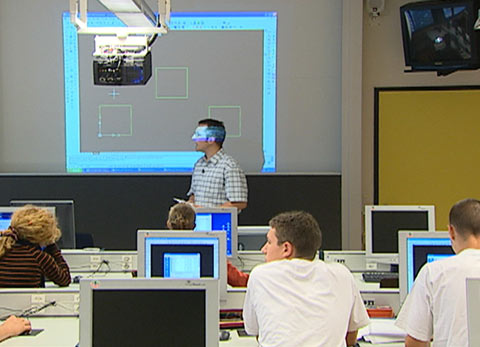 1. Was schreinert Rachel im Laufe des Films?2. Welche Tätigkeiten übt sie dabei aus?3. Welche Anforderungen stellt der Lehrmeister an seine Schreinerlehrlinge?4. Was stört Rachel an ihren männlichen Kollegen?5. Wie lange dauert die Schreinerlehre?6. Was kann eine Kehlmaschine?7. Was ist eine CNC-Maschine?8. Was gefällt Rachel besonders an ihrem Beruf?9. Was mag sie nicht?10. Was wünscht sich Klassenlehrer Werner Amgarten?11. Was bedeutet CAD?12. Inwiefern sind die Lehrlinge mit ihrem Lohn zufrieden?1. Was schreinert Rachel im Laufe des Films?2. Welche Tätigkeiten übt sie dabei aus?3. Welche Anforderungen stellt der Lehrmeister an seine Schreinerlehrlinge?4. Was stört Rachel an ihren männlichen Kollegen?5. Wie lange dauert die Schreinerlehre?6. Was kann eine Kehlmaschine?7. Was ist eine CNC-Maschine?8. Was gefällt Rachel besonders an ihrem Beruf?9. Was mag sie nicht?10. Was wünscht sich Klassenlehrer Werner Amgarten?11. Was bedeutet CAD?12. Inwiefern sind die Lehrlinge mit ihrem Lohn zufrieden?1. Was schreinert Rachel im Laufe des Films?2. Welche Tätigkeiten übt sie dabei aus?3. Welche Anforderungen stellt der Lehrmeister an seine Schreinerlehrlinge?4. Was stört Rachel an ihren männlichen Kollegen?5. Wie lange dauert die Schreinerlehre?6. Was kann eine Kehlmaschine?7. Was ist eine CNC-Maschine?8. Was gefällt Rachel besonders an ihrem Beruf?9. Was mag sie nicht?10. Was wünscht sich Klassenlehrer Werner Amgarten?11. Was bedeutet CAD?12. Inwiefern sind die Lehrlinge mit ihrem Lohn zufrieden?1. Was schreinert Rachel im Laufe des Films?2. Welche Tätigkeiten übt sie dabei aus?3. Welche Anforderungen stellt der Lehrmeister an seine Schreinerlehrlinge?4. Was stört Rachel an ihren männlichen Kollegen?5. Wie lange dauert die Schreinerlehre?6. Was kann eine Kehlmaschine?7. Was ist eine CNC-Maschine?8. Was gefällt Rachel besonders an ihrem Beruf?9. Was mag sie nicht?10. Was wünscht sich Klassenlehrer Werner Amgarten?11. Was bedeutet CAD?12. Inwiefern sind die Lehrlinge mit ihrem Lohn zufrieden?1. Was schreinert Rachel im Laufe des Films?2. Welche Tätigkeiten übt sie dabei aus?3. Welche Anforderungen stellt der Lehrmeister an seine Schreinerlehrlinge?4. Was stört Rachel an ihren männlichen Kollegen?5. Wie lange dauert die Schreinerlehre?6. Was kann eine Kehlmaschine?7. Was ist eine CNC-Maschine?8. Was gefällt Rachel besonders an ihrem Beruf?9. Was mag sie nicht?10. Was wünscht sich Klassenlehrer Werner Amgarten?11. Was bedeutet CAD?12. Inwiefern sind die Lehrlinge mit ihrem Lohn zufrieden?1. Was schreinert Rachel im Laufe des Films?2. Welche Tätigkeiten übt sie dabei aus?3. Welche Anforderungen stellt der Lehrmeister an seine Schreinerlehrlinge?4. Was stört Rachel an ihren männlichen Kollegen?5. Wie lange dauert die Schreinerlehre?6. Was kann eine Kehlmaschine?7. Was ist eine CNC-Maschine?8. Was gefällt Rachel besonders an ihrem Beruf?9. Was mag sie nicht?10. Was wünscht sich Klassenlehrer Werner Amgarten?11. Was bedeutet CAD?12. Inwiefern sind die Lehrlinge mit ihrem Lohn zufrieden?1. Was schreinert Rachel im Laufe des Films?2. Welche Tätigkeiten übt sie dabei aus?3. Welche Anforderungen stellt der Lehrmeister an seine Schreinerlehrlinge?4. Was stört Rachel an ihren männlichen Kollegen?5. Wie lange dauert die Schreinerlehre?6. Was kann eine Kehlmaschine?7. Was ist eine CNC-Maschine?8. Was gefällt Rachel besonders an ihrem Beruf?9. Was mag sie nicht?10. Was wünscht sich Klassenlehrer Werner Amgarten?11. Was bedeutet CAD?12. Inwiefern sind die Lehrlinge mit ihrem Lohn zufrieden?1. Was schreinert Rachel im Laufe des Films?2. Welche Tätigkeiten übt sie dabei aus?3. Welche Anforderungen stellt der Lehrmeister an seine Schreinerlehrlinge?4. Was stört Rachel an ihren männlichen Kollegen?5. Wie lange dauert die Schreinerlehre?6. Was kann eine Kehlmaschine?7. Was ist eine CNC-Maschine?8. Was gefällt Rachel besonders an ihrem Beruf?9. Was mag sie nicht?10. Was wünscht sich Klassenlehrer Werner Amgarten?11. Was bedeutet CAD?12. Inwiefern sind die Lehrlinge mit ihrem Lohn zufrieden?1. Was schreinert Rachel im Laufe des Films?2. Welche Tätigkeiten übt sie dabei aus?3. Welche Anforderungen stellt der Lehrmeister an seine Schreinerlehrlinge?4. Was stört Rachel an ihren männlichen Kollegen?5. Wie lange dauert die Schreinerlehre?6. Was kann eine Kehlmaschine?7. Was ist eine CNC-Maschine?8. Was gefällt Rachel besonders an ihrem Beruf?9. Was mag sie nicht?10. Was wünscht sich Klassenlehrer Werner Amgarten?11. Was bedeutet CAD?12. Inwiefern sind die Lehrlinge mit ihrem Lohn zufrieden?1. Was schreinert Rachel im Laufe des Films?2. Welche Tätigkeiten übt sie dabei aus?3. Welche Anforderungen stellt der Lehrmeister an seine Schreinerlehrlinge?4. Was stört Rachel an ihren männlichen Kollegen?5. Wie lange dauert die Schreinerlehre?6. Was kann eine Kehlmaschine?7. Was ist eine CNC-Maschine?8. Was gefällt Rachel besonders an ihrem Beruf?9. Was mag sie nicht?10. Was wünscht sich Klassenlehrer Werner Amgarten?11. Was bedeutet CAD?12. Inwiefern sind die Lehrlinge mit ihrem Lohn zufrieden?1. Was schreinert Rachel im Laufe des Films?2. Welche Tätigkeiten übt sie dabei aus?3. Welche Anforderungen stellt der Lehrmeister an seine Schreinerlehrlinge?4. Was stört Rachel an ihren männlichen Kollegen?5. Wie lange dauert die Schreinerlehre?6. Was kann eine Kehlmaschine?7. Was ist eine CNC-Maschine?8. Was gefällt Rachel besonders an ihrem Beruf?9. Was mag sie nicht?10. Was wünscht sich Klassenlehrer Werner Amgarten?11. Was bedeutet CAD?12. Inwiefern sind die Lehrlinge mit ihrem Lohn zufrieden?1. Was schreinert Rachel im Laufe des Films?2. Welche Tätigkeiten übt sie dabei aus?3. Welche Anforderungen stellt der Lehrmeister an seine Schreinerlehrlinge?4. Was stört Rachel an ihren männlichen Kollegen?5. Wie lange dauert die Schreinerlehre?6. Was kann eine Kehlmaschine?7. Was ist eine CNC-Maschine?8. Was gefällt Rachel besonders an ihrem Beruf?9. Was mag sie nicht?10. Was wünscht sich Klassenlehrer Werner Amgarten?11. Was bedeutet CAD?12. Inwiefern sind die Lehrlinge mit ihrem Lohn zufrieden?1. Was schreinert Rachel im Laufe des Films?2. Welche Tätigkeiten übt sie dabei aus?3. Welche Anforderungen stellt der Lehrmeister an seine Schreinerlehrlinge?4. Was stört Rachel an ihren männlichen Kollegen?5. Wie lange dauert die Schreinerlehre?6. Was kann eine Kehlmaschine?7. Was ist eine CNC-Maschine?8. Was gefällt Rachel besonders an ihrem Beruf?9. Was mag sie nicht?10. Was wünscht sich Klassenlehrer Werner Amgarten?11. Was bedeutet CAD?12. Inwiefern sind die Lehrlinge mit ihrem Lohn zufrieden?1. Was schreinert Rachel im Laufe des Films?2. Welche Tätigkeiten übt sie dabei aus?3. Welche Anforderungen stellt der Lehrmeister an seine Schreinerlehrlinge?4. Was stört Rachel an ihren männlichen Kollegen?5. Wie lange dauert die Schreinerlehre?6. Was kann eine Kehlmaschine?7. Was ist eine CNC-Maschine?8. Was gefällt Rachel besonders an ihrem Beruf?9. Was mag sie nicht?10. Was wünscht sich Klassenlehrer Werner Amgarten?11. Was bedeutet CAD?12. Inwiefern sind die Lehrlinge mit ihrem Lohn zufrieden?1. Was schreinert Rachel im Laufe des Films?2. Welche Tätigkeiten übt sie dabei aus?3. Welche Anforderungen stellt der Lehrmeister an seine Schreinerlehrlinge?4. Was stört Rachel an ihren männlichen Kollegen?5. Wie lange dauert die Schreinerlehre?6. Was kann eine Kehlmaschine?7. Was ist eine CNC-Maschine?8. Was gefällt Rachel besonders an ihrem Beruf?9. Was mag sie nicht?10. Was wünscht sich Klassenlehrer Werner Amgarten?11. Was bedeutet CAD?12. Inwiefern sind die Lehrlinge mit ihrem Lohn zufrieden?1. Was schreinert Rachel im Laufe des Films?2. Welche Tätigkeiten übt sie dabei aus?3. Welche Anforderungen stellt der Lehrmeister an seine Schreinerlehrlinge?4. Was stört Rachel an ihren männlichen Kollegen?5. Wie lange dauert die Schreinerlehre?6. Was kann eine Kehlmaschine?7. Was ist eine CNC-Maschine?8. Was gefällt Rachel besonders an ihrem Beruf?9. Was mag sie nicht?10. Was wünscht sich Klassenlehrer Werner Amgarten?11. Was bedeutet CAD?12. Inwiefern sind die Lehrlinge mit ihrem Lohn zufrieden?1. Was schreinert Rachel im Laufe des Films?2. Welche Tätigkeiten übt sie dabei aus?3. Welche Anforderungen stellt der Lehrmeister an seine Schreinerlehrlinge?4. Was stört Rachel an ihren männlichen Kollegen?5. Wie lange dauert die Schreinerlehre?6. Was kann eine Kehlmaschine?7. Was ist eine CNC-Maschine?8. Was gefällt Rachel besonders an ihrem Beruf?9. Was mag sie nicht?10. Was wünscht sich Klassenlehrer Werner Amgarten?11. Was bedeutet CAD?12. Inwiefern sind die Lehrlinge mit ihrem Lohn zufrieden?1. Was schreinert Rachel im Laufe des Films?2. Welche Tätigkeiten übt sie dabei aus?3. Welche Anforderungen stellt der Lehrmeister an seine Schreinerlehrlinge?4. Was stört Rachel an ihren männlichen Kollegen?5. Wie lange dauert die Schreinerlehre?6. Was kann eine Kehlmaschine?7. Was ist eine CNC-Maschine?8. Was gefällt Rachel besonders an ihrem Beruf?9. Was mag sie nicht?10. Was wünscht sich Klassenlehrer Werner Amgarten?11. Was bedeutet CAD?12. Inwiefern sind die Lehrlinge mit ihrem Lohn zufrieden?1. Was schreinert Rachel im Laufe des Films?2. Welche Tätigkeiten übt sie dabei aus?3. Welche Anforderungen stellt der Lehrmeister an seine Schreinerlehrlinge?4. Was stört Rachel an ihren männlichen Kollegen?5. Wie lange dauert die Schreinerlehre?6. Was kann eine Kehlmaschine?7. Was ist eine CNC-Maschine?8. Was gefällt Rachel besonders an ihrem Beruf?9. Was mag sie nicht?10. Was wünscht sich Klassenlehrer Werner Amgarten?11. Was bedeutet CAD?12. Inwiefern sind die Lehrlinge mit ihrem Lohn zufrieden?1. Was schreinert Rachel im Laufe des Films?2. Welche Tätigkeiten übt sie dabei aus?3. Welche Anforderungen stellt der Lehrmeister an seine Schreinerlehrlinge?4. Was stört Rachel an ihren männlichen Kollegen?5. Wie lange dauert die Schreinerlehre?6. Was kann eine Kehlmaschine?7. Was ist eine CNC-Maschine?8. Was gefällt Rachel besonders an ihrem Beruf?9. Was mag sie nicht?10. Was wünscht sich Klassenlehrer Werner Amgarten?11. Was bedeutet CAD?12. Inwiefern sind die Lehrlinge mit ihrem Lohn zufrieden?1. Was schreinert Rachel im Laufe des Films?2. Welche Tätigkeiten übt sie dabei aus?3. Welche Anforderungen stellt der Lehrmeister an seine Schreinerlehrlinge?4. Was stört Rachel an ihren männlichen Kollegen?5. Wie lange dauert die Schreinerlehre?6. Was kann eine Kehlmaschine?7. Was ist eine CNC-Maschine?8. Was gefällt Rachel besonders an ihrem Beruf?9. Was mag sie nicht?10. Was wünscht sich Klassenlehrer Werner Amgarten?11. Was bedeutet CAD?12. Inwiefern sind die Lehrlinge mit ihrem Lohn zufrieden?1. Was schreinert Rachel im Laufe des Films?2. Welche Tätigkeiten übt sie dabei aus?3. Welche Anforderungen stellt der Lehrmeister an seine Schreinerlehrlinge?4. Was stört Rachel an ihren männlichen Kollegen?5. Wie lange dauert die Schreinerlehre?6. Was kann eine Kehlmaschine?7. Was ist eine CNC-Maschine?8. Was gefällt Rachel besonders an ihrem Beruf?9. Was mag sie nicht?10. Was wünscht sich Klassenlehrer Werner Amgarten?11. Was bedeutet CAD?12. Inwiefern sind die Lehrlinge mit ihrem Lohn zufrieden?1. Was schreinert Rachel im Laufe des Films?2. Welche Tätigkeiten übt sie dabei aus?3. Welche Anforderungen stellt der Lehrmeister an seine Schreinerlehrlinge?4. Was stört Rachel an ihren männlichen Kollegen?5. Wie lange dauert die Schreinerlehre?6. Was kann eine Kehlmaschine?7. Was ist eine CNC-Maschine?8. Was gefällt Rachel besonders an ihrem Beruf?9. Was mag sie nicht?10. Was wünscht sich Klassenlehrer Werner Amgarten?11. Was bedeutet CAD?12. Inwiefern sind die Lehrlinge mit ihrem Lohn zufrieden?1. Was schreinert Rachel im Laufe des Films?2. Welche Tätigkeiten übt sie dabei aus?3. Welche Anforderungen stellt der Lehrmeister an seine Schreinerlehrlinge?4. Was stört Rachel an ihren männlichen Kollegen?5. Wie lange dauert die Schreinerlehre?6. Was kann eine Kehlmaschine?7. Was ist eine CNC-Maschine?8. Was gefällt Rachel besonders an ihrem Beruf?9. Was mag sie nicht?10. Was wünscht sich Klassenlehrer Werner Amgarten?11. Was bedeutet CAD?12. Inwiefern sind die Lehrlinge mit ihrem Lohn zufrieden?1. Was schreinert Rachel im Laufe des Films?2. Welche Tätigkeiten übt sie dabei aus?3. Welche Anforderungen stellt der Lehrmeister an seine Schreinerlehrlinge?4. Was stört Rachel an ihren männlichen Kollegen?5. Wie lange dauert die Schreinerlehre?6. Was kann eine Kehlmaschine?7. Was ist eine CNC-Maschine?8. Was gefällt Rachel besonders an ihrem Beruf?9. Was mag sie nicht?10. Was wünscht sich Klassenlehrer Werner Amgarten?11. Was bedeutet CAD?12. Inwiefern sind die Lehrlinge mit ihrem Lohn zufrieden?1. Was schreinert Rachel im Laufe des Films?2. Welche Tätigkeiten übt sie dabei aus?3. Welche Anforderungen stellt der Lehrmeister an seine Schreinerlehrlinge?4. Was stört Rachel an ihren männlichen Kollegen?5. Wie lange dauert die Schreinerlehre?6. Was kann eine Kehlmaschine?7. Was ist eine CNC-Maschine?8. Was gefällt Rachel besonders an ihrem Beruf?9. Was mag sie nicht?10. Was wünscht sich Klassenlehrer Werner Amgarten?11. Was bedeutet CAD?12. Inwiefern sind die Lehrlinge mit ihrem Lohn zufrieden?1. Was schreinert Rachel im Laufe des Films?2. Welche Tätigkeiten übt sie dabei aus?3. Welche Anforderungen stellt der Lehrmeister an seine Schreinerlehrlinge?4. Was stört Rachel an ihren männlichen Kollegen?5. Wie lange dauert die Schreinerlehre?6. Was kann eine Kehlmaschine?7. Was ist eine CNC-Maschine?8. Was gefällt Rachel besonders an ihrem Beruf?9. Was mag sie nicht?10. Was wünscht sich Klassenlehrer Werner Amgarten?11. Was bedeutet CAD?12. Inwiefern sind die Lehrlinge mit ihrem Lohn zufrieden?1. Was schreinert Rachel im Laufe des Films?2. Welche Tätigkeiten übt sie dabei aus?3. Welche Anforderungen stellt der Lehrmeister an seine Schreinerlehrlinge?4. Was stört Rachel an ihren männlichen Kollegen?5. Wie lange dauert die Schreinerlehre?6. Was kann eine Kehlmaschine?7. Was ist eine CNC-Maschine?8. Was gefällt Rachel besonders an ihrem Beruf?9. Was mag sie nicht?10. Was wünscht sich Klassenlehrer Werner Amgarten?11. Was bedeutet CAD?12. Inwiefern sind die Lehrlinge mit ihrem Lohn zufrieden?1. Was schreinert Rachel im Laufe des Films?2. Welche Tätigkeiten übt sie dabei aus?3. Welche Anforderungen stellt der Lehrmeister an seine Schreinerlehrlinge?4. Was stört Rachel an ihren männlichen Kollegen?5. Wie lange dauert die Schreinerlehre?6. Was kann eine Kehlmaschine?7. Was ist eine CNC-Maschine?8. Was gefällt Rachel besonders an ihrem Beruf?9. Was mag sie nicht?10. Was wünscht sich Klassenlehrer Werner Amgarten?11. Was bedeutet CAD?12. Inwiefern sind die Lehrlinge mit ihrem Lohn zufrieden?1. Was schreinert Rachel im Laufe des Films?2. Welche Tätigkeiten übt sie dabei aus?3. Welche Anforderungen stellt der Lehrmeister an seine Schreinerlehrlinge?4. Was stört Rachel an ihren männlichen Kollegen?5. Wie lange dauert die Schreinerlehre?6. Was kann eine Kehlmaschine?7. Was ist eine CNC-Maschine?8. Was gefällt Rachel besonders an ihrem Beruf?9. Was mag sie nicht?10. Was wünscht sich Klassenlehrer Werner Amgarten?11. Was bedeutet CAD?12. Inwiefern sind die Lehrlinge mit ihrem Lohn zufrieden?1. Was schreinert Rachel im Laufe des Films?2. Welche Tätigkeiten übt sie dabei aus?3. Welche Anforderungen stellt der Lehrmeister an seine Schreinerlehrlinge?4. Was stört Rachel an ihren männlichen Kollegen?5. Wie lange dauert die Schreinerlehre?6. Was kann eine Kehlmaschine?7. Was ist eine CNC-Maschine?8. Was gefällt Rachel besonders an ihrem Beruf?9. Was mag sie nicht?10. Was wünscht sich Klassenlehrer Werner Amgarten?11. Was bedeutet CAD?12. Inwiefern sind die Lehrlinge mit ihrem Lohn zufrieden?1. Was schreinert Rachel im Laufe des Films?2. Welche Tätigkeiten übt sie dabei aus?3. Welche Anforderungen stellt der Lehrmeister an seine Schreinerlehrlinge?4. Was stört Rachel an ihren männlichen Kollegen?5. Wie lange dauert die Schreinerlehre?6. Was kann eine Kehlmaschine?7. Was ist eine CNC-Maschine?8. Was gefällt Rachel besonders an ihrem Beruf?9. Was mag sie nicht?10. Was wünscht sich Klassenlehrer Werner Amgarten?11. Was bedeutet CAD?12. Inwiefern sind die Lehrlinge mit ihrem Lohn zufrieden?1. Was schreinert Rachel im Laufe des Films?2. Welche Tätigkeiten übt sie dabei aus?3. Welche Anforderungen stellt der Lehrmeister an seine Schreinerlehrlinge?4. Was stört Rachel an ihren männlichen Kollegen?5. Wie lange dauert die Schreinerlehre?6. Was kann eine Kehlmaschine?7. Was ist eine CNC-Maschine?8. Was gefällt Rachel besonders an ihrem Beruf?9. Was mag sie nicht?10. Was wünscht sich Klassenlehrer Werner Amgarten?11. Was bedeutet CAD?12. Inwiefern sind die Lehrlinge mit ihrem Lohn zufrieden?1. Was schreinert Rachel im Laufe des Films?2. Welche Tätigkeiten übt sie dabei aus?3. Welche Anforderungen stellt der Lehrmeister an seine Schreinerlehrlinge?4. Was stört Rachel an ihren männlichen Kollegen?5. Wie lange dauert die Schreinerlehre?6. Was kann eine Kehlmaschine?7. Was ist eine CNC-Maschine?8. Was gefällt Rachel besonders an ihrem Beruf?9. Was mag sie nicht?10. Was wünscht sich Klassenlehrer Werner Amgarten?11. Was bedeutet CAD?12. Inwiefern sind die Lehrlinge mit ihrem Lohn zufrieden?1. Was schreinert Rachel im Laufe des Films?2. Welche Tätigkeiten übt sie dabei aus?3. Welche Anforderungen stellt der Lehrmeister an seine Schreinerlehrlinge?4. Was stört Rachel an ihren männlichen Kollegen?5. Wie lange dauert die Schreinerlehre?6. Was kann eine Kehlmaschine?7. Was ist eine CNC-Maschine?8. Was gefällt Rachel besonders an ihrem Beruf?9. Was mag sie nicht?10. Was wünscht sich Klassenlehrer Werner Amgarten?11. Was bedeutet CAD?12. Inwiefern sind die Lehrlinge mit ihrem Lohn zufrieden?1. Was schreinert Rachel im Laufe des Films?2. Welche Tätigkeiten übt sie dabei aus?3. Welche Anforderungen stellt der Lehrmeister an seine Schreinerlehrlinge?4. Was stört Rachel an ihren männlichen Kollegen?5. Wie lange dauert die Schreinerlehre?6. Was kann eine Kehlmaschine?7. Was ist eine CNC-Maschine?8. Was gefällt Rachel besonders an ihrem Beruf?9. Was mag sie nicht?10. Was wünscht sich Klassenlehrer Werner Amgarten?11. Was bedeutet CAD?12. Inwiefern sind die Lehrlinge mit ihrem Lohn zufrieden?1. Was schreinert Rachel im Laufe des Films?2. Welche Tätigkeiten übt sie dabei aus?3. Welche Anforderungen stellt der Lehrmeister an seine Schreinerlehrlinge?4. Was stört Rachel an ihren männlichen Kollegen?5. Wie lange dauert die Schreinerlehre?6. Was kann eine Kehlmaschine?7. Was ist eine CNC-Maschine?8. Was gefällt Rachel besonders an ihrem Beruf?9. Was mag sie nicht?10. Was wünscht sich Klassenlehrer Werner Amgarten?11. Was bedeutet CAD?12. Inwiefern sind die Lehrlinge mit ihrem Lohn zufrieden?1. Was schreinert Rachel im Laufe des Films?2. Welche Tätigkeiten übt sie dabei aus?3. Welche Anforderungen stellt der Lehrmeister an seine Schreinerlehrlinge?4. Was stört Rachel an ihren männlichen Kollegen?5. Wie lange dauert die Schreinerlehre?6. Was kann eine Kehlmaschine?7. Was ist eine CNC-Maschine?8. Was gefällt Rachel besonders an ihrem Beruf?9. Was mag sie nicht?10. Was wünscht sich Klassenlehrer Werner Amgarten?11. Was bedeutet CAD?12. Inwiefern sind die Lehrlinge mit ihrem Lohn zufrieden?1. Was schreinert Rachel im Laufe des Films?2. Welche Tätigkeiten übt sie dabei aus?3. Welche Anforderungen stellt der Lehrmeister an seine Schreinerlehrlinge?4. Was stört Rachel an ihren männlichen Kollegen?5. Wie lange dauert die Schreinerlehre?6. Was kann eine Kehlmaschine?7. Was ist eine CNC-Maschine?8. Was gefällt Rachel besonders an ihrem Beruf?9. Was mag sie nicht?10. Was wünscht sich Klassenlehrer Werner Amgarten?11. Was bedeutet CAD?12. Inwiefern sind die Lehrlinge mit ihrem Lohn zufrieden?1. Was schreinert Rachel im Laufe des Films?2. Welche Tätigkeiten übt sie dabei aus?3. Welche Anforderungen stellt der Lehrmeister an seine Schreinerlehrlinge?4. Was stört Rachel an ihren männlichen Kollegen?5. Wie lange dauert die Schreinerlehre?6. Was kann eine Kehlmaschine?7. Was ist eine CNC-Maschine?8. Was gefällt Rachel besonders an ihrem Beruf?9. Was mag sie nicht?10. Was wünscht sich Klassenlehrer Werner Amgarten?11. Was bedeutet CAD?12. Inwiefern sind die Lehrlinge mit ihrem Lohn zufrieden?1. Was schreinert Rachel im Laufe des Films?2. Welche Tätigkeiten übt sie dabei aus?3. Welche Anforderungen stellt der Lehrmeister an seine Schreinerlehrlinge?4. Was stört Rachel an ihren männlichen Kollegen?5. Wie lange dauert die Schreinerlehre?6. Was kann eine Kehlmaschine?7. Was ist eine CNC-Maschine?8. Was gefällt Rachel besonders an ihrem Beruf?9. Was mag sie nicht?10. Was wünscht sich Klassenlehrer Werner Amgarten?11. Was bedeutet CAD?12. Inwiefern sind die Lehrlinge mit ihrem Lohn zufrieden?1. Was schreinert Rachel im Laufe des Films?2. Welche Tätigkeiten übt sie dabei aus?3. Welche Anforderungen stellt der Lehrmeister an seine Schreinerlehrlinge?4. Was stört Rachel an ihren männlichen Kollegen?5. Wie lange dauert die Schreinerlehre?6. Was kann eine Kehlmaschine?7. Was ist eine CNC-Maschine?8. Was gefällt Rachel besonders an ihrem Beruf?9. Was mag sie nicht?10. Was wünscht sich Klassenlehrer Werner Amgarten?11. Was bedeutet CAD?12. Inwiefern sind die Lehrlinge mit ihrem Lohn zufrieden?1. Was schreinert Rachel im Laufe des Films?2. Welche Tätigkeiten übt sie dabei aus?3. Welche Anforderungen stellt der Lehrmeister an seine Schreinerlehrlinge?4. Was stört Rachel an ihren männlichen Kollegen?5. Wie lange dauert die Schreinerlehre?6. Was kann eine Kehlmaschine?7. Was ist eine CNC-Maschine?8. Was gefällt Rachel besonders an ihrem Beruf?9. Was mag sie nicht?10. Was wünscht sich Klassenlehrer Werner Amgarten?11. Was bedeutet CAD?12. Inwiefern sind die Lehrlinge mit ihrem Lohn zufrieden?1. Was schreinert Rachel im Laufe des Films?2. Welche Tätigkeiten übt sie dabei aus?3. Welche Anforderungen stellt der Lehrmeister an seine Schreinerlehrlinge?4. Was stört Rachel an ihren männlichen Kollegen?5. Wie lange dauert die Schreinerlehre?6. Was kann eine Kehlmaschine?7. Was ist eine CNC-Maschine?8. Was gefällt Rachel besonders an ihrem Beruf?9. Was mag sie nicht?10. Was wünscht sich Klassenlehrer Werner Amgarten?11. Was bedeutet CAD?12. Inwiefern sind die Lehrlinge mit ihrem Lohn zufrieden?1. Was schreinert Rachel im Laufe des Films?2. Welche Tätigkeiten übt sie dabei aus?3. Welche Anforderungen stellt der Lehrmeister an seine Schreinerlehrlinge?4. Was stört Rachel an ihren männlichen Kollegen?5. Wie lange dauert die Schreinerlehre?6. Was kann eine Kehlmaschine?7. Was ist eine CNC-Maschine?8. Was gefällt Rachel besonders an ihrem Beruf?9. Was mag sie nicht?10. Was wünscht sich Klassenlehrer Werner Amgarten?11. Was bedeutet CAD?12. Inwiefern sind die Lehrlinge mit ihrem Lohn zufrieden?1. Was schreinert Rachel im Laufe des Films?2. Welche Tätigkeiten übt sie dabei aus?3. Welche Anforderungen stellt der Lehrmeister an seine Schreinerlehrlinge?4. Was stört Rachel an ihren männlichen Kollegen?5. Wie lange dauert die Schreinerlehre?6. Was kann eine Kehlmaschine?7. Was ist eine CNC-Maschine?8. Was gefällt Rachel besonders an ihrem Beruf?9. Was mag sie nicht?10. Was wünscht sich Klassenlehrer Werner Amgarten?11. Was bedeutet CAD?12. Inwiefern sind die Lehrlinge mit ihrem Lohn zufrieden?1. Was schreinert Rachel im Laufe des Films?2. Welche Tätigkeiten übt sie dabei aus?3. Welche Anforderungen stellt der Lehrmeister an seine Schreinerlehrlinge?4. Was stört Rachel an ihren männlichen Kollegen?5. Wie lange dauert die Schreinerlehre?6. Was kann eine Kehlmaschine?7. Was ist eine CNC-Maschine?8. Was gefällt Rachel besonders an ihrem Beruf?9. Was mag sie nicht?10. Was wünscht sich Klassenlehrer Werner Amgarten?11. Was bedeutet CAD?12. Inwiefern sind die Lehrlinge mit ihrem Lohn zufrieden?1. Was schreinert Rachel im Laufe des Films?2. Welche Tätigkeiten übt sie dabei aus?3. Welche Anforderungen stellt der Lehrmeister an seine Schreinerlehrlinge?4. Was stört Rachel an ihren männlichen Kollegen?5. Wie lange dauert die Schreinerlehre?6. Was kann eine Kehlmaschine?7. Was ist eine CNC-Maschine?8. Was gefällt Rachel besonders an ihrem Beruf?9. Was mag sie nicht?10. Was wünscht sich Klassenlehrer Werner Amgarten?11. Was bedeutet CAD?12. Inwiefern sind die Lehrlinge mit ihrem Lohn zufrieden?1. Was schreinert Rachel im Laufe des Films?2. Welche Tätigkeiten übt sie dabei aus?3. Welche Anforderungen stellt der Lehrmeister an seine Schreinerlehrlinge?4. Was stört Rachel an ihren männlichen Kollegen?5. Wie lange dauert die Schreinerlehre?6. Was kann eine Kehlmaschine?7. Was ist eine CNC-Maschine?8. Was gefällt Rachel besonders an ihrem Beruf?9. Was mag sie nicht?10. Was wünscht sich Klassenlehrer Werner Amgarten?11. Was bedeutet CAD?12. Inwiefern sind die Lehrlinge mit ihrem Lohn zufrieden?1. Was schreinert Rachel im Laufe des Films?2. Welche Tätigkeiten übt sie dabei aus?3. Welche Anforderungen stellt der Lehrmeister an seine Schreinerlehrlinge?4. Was stört Rachel an ihren männlichen Kollegen?5. Wie lange dauert die Schreinerlehre?6. Was kann eine Kehlmaschine?7. Was ist eine CNC-Maschine?8. Was gefällt Rachel besonders an ihrem Beruf?9. Was mag sie nicht?10. Was wünscht sich Klassenlehrer Werner Amgarten?11. Was bedeutet CAD?12. Inwiefern sind die Lehrlinge mit ihrem Lohn zufrieden?1. Was schreinert Rachel im Laufe des Films?2. Welche Tätigkeiten übt sie dabei aus?3. Welche Anforderungen stellt der Lehrmeister an seine Schreinerlehrlinge?4. Was stört Rachel an ihren männlichen Kollegen?5. Wie lange dauert die Schreinerlehre?6. Was kann eine Kehlmaschine?7. Was ist eine CNC-Maschine?8. Was gefällt Rachel besonders an ihrem Beruf?9. Was mag sie nicht?10. Was wünscht sich Klassenlehrer Werner Amgarten?11. Was bedeutet CAD?12. Inwiefern sind die Lehrlinge mit ihrem Lohn zufrieden?1. Was schreinert Rachel im Laufe des Films?2. Welche Tätigkeiten übt sie dabei aus?3. Welche Anforderungen stellt der Lehrmeister an seine Schreinerlehrlinge?4. Was stört Rachel an ihren männlichen Kollegen?5. Wie lange dauert die Schreinerlehre?6. Was kann eine Kehlmaschine?7. Was ist eine CNC-Maschine?8. Was gefällt Rachel besonders an ihrem Beruf?9. Was mag sie nicht?10. Was wünscht sich Klassenlehrer Werner Amgarten?11. Was bedeutet CAD?12. Inwiefern sind die Lehrlinge mit ihrem Lohn zufrieden?1. Was schreinert Rachel im Laufe des Films?2. Welche Tätigkeiten übt sie dabei aus?3. Welche Anforderungen stellt der Lehrmeister an seine Schreinerlehrlinge?4. Was stört Rachel an ihren männlichen Kollegen?5. Wie lange dauert die Schreinerlehre?6. Was kann eine Kehlmaschine?7. Was ist eine CNC-Maschine?8. Was gefällt Rachel besonders an ihrem Beruf?9. Was mag sie nicht?10. Was wünscht sich Klassenlehrer Werner Amgarten?11. Was bedeutet CAD?12. Inwiefern sind die Lehrlinge mit ihrem Lohn zufrieden?1. Was schreinert Rachel im Laufe des Films?2. Welche Tätigkeiten übt sie dabei aus?3. Welche Anforderungen stellt der Lehrmeister an seine Schreinerlehrlinge?4. Was stört Rachel an ihren männlichen Kollegen?5. Wie lange dauert die Schreinerlehre?6. Was kann eine Kehlmaschine?7. Was ist eine CNC-Maschine?8. Was gefällt Rachel besonders an ihrem Beruf?9. Was mag sie nicht?10. Was wünscht sich Klassenlehrer Werner Amgarten?11. Was bedeutet CAD?12. Inwiefern sind die Lehrlinge mit ihrem Lohn zufrieden?1. Was schreinert Rachel im Laufe des Films?2. Welche Tätigkeiten übt sie dabei aus?3. Welche Anforderungen stellt der Lehrmeister an seine Schreinerlehrlinge?4. Was stört Rachel an ihren männlichen Kollegen?5. Wie lange dauert die Schreinerlehre?6. Was kann eine Kehlmaschine?7. Was ist eine CNC-Maschine?8. Was gefällt Rachel besonders an ihrem Beruf?9. Was mag sie nicht?10. Was wünscht sich Klassenlehrer Werner Amgarten?11. Was bedeutet CAD?12. Inwiefern sind die Lehrlinge mit ihrem Lohn zufrieden?1. Was schreinert Rachel im Laufe des Films?2. Welche Tätigkeiten übt sie dabei aus?3. Welche Anforderungen stellt der Lehrmeister an seine Schreinerlehrlinge?4. Was stört Rachel an ihren männlichen Kollegen?5. Wie lange dauert die Schreinerlehre?6. Was kann eine Kehlmaschine?7. Was ist eine CNC-Maschine?8. Was gefällt Rachel besonders an ihrem Beruf?9. Was mag sie nicht?10. Was wünscht sich Klassenlehrer Werner Amgarten?11. Was bedeutet CAD?12. Inwiefern sind die Lehrlinge mit ihrem Lohn zufrieden?1. Was schreinert Rachel im Laufe des Films?2. Welche Tätigkeiten übt sie dabei aus?3. Welche Anforderungen stellt der Lehrmeister an seine Schreinerlehrlinge?4. Was stört Rachel an ihren männlichen Kollegen?5. Wie lange dauert die Schreinerlehre?6. Was kann eine Kehlmaschine?7. Was ist eine CNC-Maschine?8. Was gefällt Rachel besonders an ihrem Beruf?9. Was mag sie nicht?10. Was wünscht sich Klassenlehrer Werner Amgarten?11. Was bedeutet CAD?12. Inwiefern sind die Lehrlinge mit ihrem Lohn zufrieden?1. Was schreinert Rachel im Laufe des Films?2. Welche Tätigkeiten übt sie dabei aus?3. Welche Anforderungen stellt der Lehrmeister an seine Schreinerlehrlinge?4. Was stört Rachel an ihren männlichen Kollegen?5. Wie lange dauert die Schreinerlehre?6. Was kann eine Kehlmaschine?7. Was ist eine CNC-Maschine?8. Was gefällt Rachel besonders an ihrem Beruf?9. Was mag sie nicht?10. Was wünscht sich Klassenlehrer Werner Amgarten?11. Was bedeutet CAD?12. Inwiefern sind die Lehrlinge mit ihrem Lohn zufrieden?1. Was schreinert Rachel im Laufe des Films?2. Welche Tätigkeiten übt sie dabei aus?3. Welche Anforderungen stellt der Lehrmeister an seine Schreinerlehrlinge?4. Was stört Rachel an ihren männlichen Kollegen?5. Wie lange dauert die Schreinerlehre?6. Was kann eine Kehlmaschine?7. Was ist eine CNC-Maschine?8. Was gefällt Rachel besonders an ihrem Beruf?9. Was mag sie nicht?10. Was wünscht sich Klassenlehrer Werner Amgarten?11. Was bedeutet CAD?12. Inwiefern sind die Lehrlinge mit ihrem Lohn zufrieden?1. Was schreinert Rachel im Laufe des Films?2. Welche Tätigkeiten übt sie dabei aus?3. Welche Anforderungen stellt der Lehrmeister an seine Schreinerlehrlinge?4. Was stört Rachel an ihren männlichen Kollegen?5. Wie lange dauert die Schreinerlehre?6. Was kann eine Kehlmaschine?7. Was ist eine CNC-Maschine?8. Was gefällt Rachel besonders an ihrem Beruf?9. Was mag sie nicht?10. Was wünscht sich Klassenlehrer Werner Amgarten?11. Was bedeutet CAD?12. Inwiefern sind die Lehrlinge mit ihrem Lohn zufrieden?1. Was schreinert Rachel im Laufe des Films?2. Welche Tätigkeiten übt sie dabei aus?3. Welche Anforderungen stellt der Lehrmeister an seine Schreinerlehrlinge?4. Was stört Rachel an ihren männlichen Kollegen?5. Wie lange dauert die Schreinerlehre?6. Was kann eine Kehlmaschine?7. Was ist eine CNC-Maschine?8. Was gefällt Rachel besonders an ihrem Beruf?9. Was mag sie nicht?10. Was wünscht sich Klassenlehrer Werner Amgarten?11. Was bedeutet CAD?12. Inwiefern sind die Lehrlinge mit ihrem Lohn zufrieden?1. Was schreinert Rachel im Laufe des Films?2. Welche Tätigkeiten übt sie dabei aus?3. Welche Anforderungen stellt der Lehrmeister an seine Schreinerlehrlinge?4. Was stört Rachel an ihren männlichen Kollegen?5. Wie lange dauert die Schreinerlehre?6. Was kann eine Kehlmaschine?7. Was ist eine CNC-Maschine?8. Was gefällt Rachel besonders an ihrem Beruf?9. Was mag sie nicht?10. Was wünscht sich Klassenlehrer Werner Amgarten?11. Was bedeutet CAD?12. Inwiefern sind die Lehrlinge mit ihrem Lohn zufrieden?1. Was schreinert Rachel im Laufe des Films?2. Welche Tätigkeiten übt sie dabei aus?3. Welche Anforderungen stellt der Lehrmeister an seine Schreinerlehrlinge?4. Was stört Rachel an ihren männlichen Kollegen?5. Wie lange dauert die Schreinerlehre?6. Was kann eine Kehlmaschine?7. Was ist eine CNC-Maschine?8. Was gefällt Rachel besonders an ihrem Beruf?9. Was mag sie nicht?10. Was wünscht sich Klassenlehrer Werner Amgarten?11. Was bedeutet CAD?12. Inwiefern sind die Lehrlinge mit ihrem Lohn zufrieden?1. Was schreinert Rachel im Laufe des Films?2. Welche Tätigkeiten übt sie dabei aus?3. Welche Anforderungen stellt der Lehrmeister an seine Schreinerlehrlinge?4. Was stört Rachel an ihren männlichen Kollegen?5. Wie lange dauert die Schreinerlehre?6. Was kann eine Kehlmaschine?7. Was ist eine CNC-Maschine?8. Was gefällt Rachel besonders an ihrem Beruf?9. Was mag sie nicht?10. Was wünscht sich Klassenlehrer Werner Amgarten?11. Was bedeutet CAD?12. Inwiefern sind die Lehrlinge mit ihrem Lohn zufrieden?1. Was schreinert Rachel im Laufe des Films?2. Welche Tätigkeiten übt sie dabei aus?3. Welche Anforderungen stellt der Lehrmeister an seine Schreinerlehrlinge?4. Was stört Rachel an ihren männlichen Kollegen?5. Wie lange dauert die Schreinerlehre?6. Was kann eine Kehlmaschine?7. Was ist eine CNC-Maschine?8. Was gefällt Rachel besonders an ihrem Beruf?9. Was mag sie nicht?10. Was wünscht sich Klassenlehrer Werner Amgarten?11. Was bedeutet CAD?12. Inwiefern sind die Lehrlinge mit ihrem Lohn zufrieden?1. Was schreinert Rachel im Laufe des Films?2. Welche Tätigkeiten übt sie dabei aus?3. Welche Anforderungen stellt der Lehrmeister an seine Schreinerlehrlinge?4. Was stört Rachel an ihren männlichen Kollegen?5. Wie lange dauert die Schreinerlehre?6. Was kann eine Kehlmaschine?7. Was ist eine CNC-Maschine?8. Was gefällt Rachel besonders an ihrem Beruf?9. Was mag sie nicht?10. Was wünscht sich Klassenlehrer Werner Amgarten?11. Was bedeutet CAD?12. Inwiefern sind die Lehrlinge mit ihrem Lohn zufrieden?1. Was schreinert Rachel im Laufe des Films?2. Welche Tätigkeiten übt sie dabei aus?3. Welche Anforderungen stellt der Lehrmeister an seine Schreinerlehrlinge?4. Was stört Rachel an ihren männlichen Kollegen?5. Wie lange dauert die Schreinerlehre?6. Was kann eine Kehlmaschine?7. Was ist eine CNC-Maschine?8. Was gefällt Rachel besonders an ihrem Beruf?9. Was mag sie nicht?10. Was wünscht sich Klassenlehrer Werner Amgarten?11. Was bedeutet CAD?12. Inwiefern sind die Lehrlinge mit ihrem Lohn zufrieden?1. Was schreinert Rachel im Laufe des Films?2. Welche Tätigkeiten übt sie dabei aus?3. Welche Anforderungen stellt der Lehrmeister an seine Schreinerlehrlinge?4. Was stört Rachel an ihren männlichen Kollegen?5. Wie lange dauert die Schreinerlehre?6. Was kann eine Kehlmaschine?7. Was ist eine CNC-Maschine?8. Was gefällt Rachel besonders an ihrem Beruf?9. Was mag sie nicht?10. Was wünscht sich Klassenlehrer Werner Amgarten?11. Was bedeutet CAD?12. Inwiefern sind die Lehrlinge mit ihrem Lohn zufrieden?1. Was schreinert Rachel im Laufe des Films?2. Welche Tätigkeiten übt sie dabei aus?3. Welche Anforderungen stellt der Lehrmeister an seine Schreinerlehrlinge?4. Was stört Rachel an ihren männlichen Kollegen?5. Wie lange dauert die Schreinerlehre?6. Was kann eine Kehlmaschine?7. Was ist eine CNC-Maschine?8. Was gefällt Rachel besonders an ihrem Beruf?9. Was mag sie nicht?10. Was wünscht sich Klassenlehrer Werner Amgarten?11. Was bedeutet CAD?12. Inwiefern sind die Lehrlinge mit ihrem Lohn zufrieden?1. Was schreinert Rachel im Laufe des Films?2. Welche Tätigkeiten übt sie dabei aus?3. Welche Anforderungen stellt der Lehrmeister an seine Schreinerlehrlinge?4. Was stört Rachel an ihren männlichen Kollegen?5. Wie lange dauert die Schreinerlehre?6. Was kann eine Kehlmaschine?7. Was ist eine CNC-Maschine?8. Was gefällt Rachel besonders an ihrem Beruf?9. Was mag sie nicht?10. Was wünscht sich Klassenlehrer Werner Amgarten?11. Was bedeutet CAD?12. Inwiefern sind die Lehrlinge mit ihrem Lohn zufrieden?1. Was schreinert Rachel im Laufe des Films?2. Welche Tätigkeiten übt sie dabei aus?3. Welche Anforderungen stellt der Lehrmeister an seine Schreinerlehrlinge?4. Was stört Rachel an ihren männlichen Kollegen?5. Wie lange dauert die Schreinerlehre?6. Was kann eine Kehlmaschine?7. Was ist eine CNC-Maschine?8. Was gefällt Rachel besonders an ihrem Beruf?9. Was mag sie nicht?10. Was wünscht sich Klassenlehrer Werner Amgarten?11. Was bedeutet CAD?12. Inwiefern sind die Lehrlinge mit ihrem Lohn zufrieden?1. Was schreinert Rachel im Laufe des Films?2. Welche Tätigkeiten übt sie dabei aus?3. Welche Anforderungen stellt der Lehrmeister an seine Schreinerlehrlinge?4. Was stört Rachel an ihren männlichen Kollegen?5. Wie lange dauert die Schreinerlehre?6. Was kann eine Kehlmaschine?7. Was ist eine CNC-Maschine?8. Was gefällt Rachel besonders an ihrem Beruf?9. Was mag sie nicht?10. Was wünscht sich Klassenlehrer Werner Amgarten?11. Was bedeutet CAD?12. Inwiefern sind die Lehrlinge mit ihrem Lohn zufrieden?1. Was schreinert Rachel im Laufe des Films?2. Welche Tätigkeiten übt sie dabei aus?3. Welche Anforderungen stellt der Lehrmeister an seine Schreinerlehrlinge?4. Was stört Rachel an ihren männlichen Kollegen?5. Wie lange dauert die Schreinerlehre?6. Was kann eine Kehlmaschine?7. Was ist eine CNC-Maschine?8. Was gefällt Rachel besonders an ihrem Beruf?9. Was mag sie nicht?10. Was wünscht sich Klassenlehrer Werner Amgarten?11. Was bedeutet CAD?12. Inwiefern sind die Lehrlinge mit ihrem Lohn zufrieden?1. Was schreinert Rachel im Laufe des Films?2. Welche Tätigkeiten übt sie dabei aus?3. Welche Anforderungen stellt der Lehrmeister an seine Schreinerlehrlinge?4. Was stört Rachel an ihren männlichen Kollegen?5. Wie lange dauert die Schreinerlehre?6. Was kann eine Kehlmaschine?7. Was ist eine CNC-Maschine?8. Was gefällt Rachel besonders an ihrem Beruf?9. Was mag sie nicht?10. Was wünscht sich Klassenlehrer Werner Amgarten?11. Was bedeutet CAD?12. Inwiefern sind die Lehrlinge mit ihrem Lohn zufrieden?1. Was schreinert Rachel im Laufe des Films?2. Welche Tätigkeiten übt sie dabei aus?3. Welche Anforderungen stellt der Lehrmeister an seine Schreinerlehrlinge?4. Was stört Rachel an ihren männlichen Kollegen?5. Wie lange dauert die Schreinerlehre?6. Was kann eine Kehlmaschine?7. Was ist eine CNC-Maschine?8. Was gefällt Rachel besonders an ihrem Beruf?9. Was mag sie nicht?10. Was wünscht sich Klassenlehrer Werner Amgarten?11. Was bedeutet CAD?12. Inwiefern sind die Lehrlinge mit ihrem Lohn zufrieden?1. Was schreinert Rachel im Laufe des Films?2. Welche Tätigkeiten übt sie dabei aus?3. Welche Anforderungen stellt der Lehrmeister an seine Schreinerlehrlinge?4. Was stört Rachel an ihren männlichen Kollegen?5. Wie lange dauert die Schreinerlehre?6. Was kann eine Kehlmaschine?7. Was ist eine CNC-Maschine?8. Was gefällt Rachel besonders an ihrem Beruf?9. Was mag sie nicht?10. Was wünscht sich Klassenlehrer Werner Amgarten?11. Was bedeutet CAD?12. Inwiefern sind die Lehrlinge mit ihrem Lohn zufrieden?1. Was schreinert Rachel im Laufe des Films?2. Welche Tätigkeiten übt sie dabei aus?3. Welche Anforderungen stellt der Lehrmeister an seine Schreinerlehrlinge?4. Was stört Rachel an ihren männlichen Kollegen?5. Wie lange dauert die Schreinerlehre?6. Was kann eine Kehlmaschine?7. Was ist eine CNC-Maschine?8. Was gefällt Rachel besonders an ihrem Beruf?9. Was mag sie nicht?10. Was wünscht sich Klassenlehrer Werner Amgarten?11. Was bedeutet CAD?12. Inwiefern sind die Lehrlinge mit ihrem Lohn zufrieden?1. Was schreinert Rachel im Laufe des Films?2. Welche Tätigkeiten übt sie dabei aus?3. Welche Anforderungen stellt der Lehrmeister an seine Schreinerlehrlinge?4. Was stört Rachel an ihren männlichen Kollegen?5. Wie lange dauert die Schreinerlehre?6. Was kann eine Kehlmaschine?7. Was ist eine CNC-Maschine?8. Was gefällt Rachel besonders an ihrem Beruf?9. Was mag sie nicht?10. Was wünscht sich Klassenlehrer Werner Amgarten?11. Was bedeutet CAD?12. Inwiefern sind die Lehrlinge mit ihrem Lohn zufrieden?1. Was schreinert Rachel im Laufe des Films?2. Welche Tätigkeiten übt sie dabei aus?3. Welche Anforderungen stellt der Lehrmeister an seine Schreinerlehrlinge?4. Was stört Rachel an ihren männlichen Kollegen?5. Wie lange dauert die Schreinerlehre?6. Was kann eine Kehlmaschine?7. Was ist eine CNC-Maschine?8. Was gefällt Rachel besonders an ihrem Beruf?9. Was mag sie nicht?10. Was wünscht sich Klassenlehrer Werner Amgarten?11. Was bedeutet CAD?12. Inwiefern sind die Lehrlinge mit ihrem Lohn zufrieden?1. Was schreinert Rachel im Laufe des Films?2. Welche Tätigkeiten übt sie dabei aus?3. Welche Anforderungen stellt der Lehrmeister an seine Schreinerlehrlinge?4. Was stört Rachel an ihren männlichen Kollegen?5. Wie lange dauert die Schreinerlehre?6. Was kann eine Kehlmaschine?7. Was ist eine CNC-Maschine?8. Was gefällt Rachel besonders an ihrem Beruf?9. Was mag sie nicht?10. Was wünscht sich Klassenlehrer Werner Amgarten?11. Was bedeutet CAD?12. Inwiefern sind die Lehrlinge mit ihrem Lohn zufrieden?1. Was schreinert Rachel im Laufe des Films?2. Welche Tätigkeiten übt sie dabei aus?3. Welche Anforderungen stellt der Lehrmeister an seine Schreinerlehrlinge?4. Was stört Rachel an ihren männlichen Kollegen?5. Wie lange dauert die Schreinerlehre?6. Was kann eine Kehlmaschine?7. Was ist eine CNC-Maschine?8. Was gefällt Rachel besonders an ihrem Beruf?9. Was mag sie nicht?10. Was wünscht sich Klassenlehrer Werner Amgarten?11. Was bedeutet CAD?12. Inwiefern sind die Lehrlinge mit ihrem Lohn zufrieden?1. Was schreinert Rachel im Laufe des Films?2. Welche Tätigkeiten übt sie dabei aus?3. Welche Anforderungen stellt der Lehrmeister an seine Schreinerlehrlinge?4. Was stört Rachel an ihren männlichen Kollegen?5. Wie lange dauert die Schreinerlehre?6. Was kann eine Kehlmaschine?7. Was ist eine CNC-Maschine?8. Was gefällt Rachel besonders an ihrem Beruf?9. Was mag sie nicht?10. Was wünscht sich Klassenlehrer Werner Amgarten?11. Was bedeutet CAD?12. Inwiefern sind die Lehrlinge mit ihrem Lohn zufrieden?1. Was schreinert Rachel im Laufe des Films?2. Welche Tätigkeiten übt sie dabei aus?3. Welche Anforderungen stellt der Lehrmeister an seine Schreinerlehrlinge?4. Was stört Rachel an ihren männlichen Kollegen?5. Wie lange dauert die Schreinerlehre?6. Was kann eine Kehlmaschine?7. Was ist eine CNC-Maschine?8. Was gefällt Rachel besonders an ihrem Beruf?9. Was mag sie nicht?10. Was wünscht sich Klassenlehrer Werner Amgarten?11. Was bedeutet CAD?12. Inwiefern sind die Lehrlinge mit ihrem Lohn zufrieden?1. Was schreinert Rachel im Laufe des Films?2. Welche Tätigkeiten übt sie dabei aus?3. Welche Anforderungen stellt der Lehrmeister an seine Schreinerlehrlinge?4. Was stört Rachel an ihren männlichen Kollegen?5. Wie lange dauert die Schreinerlehre?6. Was kann eine Kehlmaschine?7. Was ist eine CNC-Maschine?8. Was gefällt Rachel besonders an ihrem Beruf?9. Was mag sie nicht?10. Was wünscht sich Klassenlehrer Werner Amgarten?11. Was bedeutet CAD?12. Inwiefern sind die Lehrlinge mit ihrem Lohn zufrieden?1. Was schreinert Rachel im Laufe des Films?2. Welche Tätigkeiten übt sie dabei aus?3. Welche Anforderungen stellt der Lehrmeister an seine Schreinerlehrlinge?4. Was stört Rachel an ihren männlichen Kollegen?5. Wie lange dauert die Schreinerlehre?6. Was kann eine Kehlmaschine?7. Was ist eine CNC-Maschine?8. Was gefällt Rachel besonders an ihrem Beruf?9. Was mag sie nicht?10. Was wünscht sich Klassenlehrer Werner Amgarten?11. Was bedeutet CAD?12. Inwiefern sind die Lehrlinge mit ihrem Lohn zufrieden?1. Was schreinert Rachel im Laufe des Films?2. Welche Tätigkeiten übt sie dabei aus?3. Welche Anforderungen stellt der Lehrmeister an seine Schreinerlehrlinge?4. Was stört Rachel an ihren männlichen Kollegen?5. Wie lange dauert die Schreinerlehre?6. Was kann eine Kehlmaschine?7. Was ist eine CNC-Maschine?8. Was gefällt Rachel besonders an ihrem Beruf?9. Was mag sie nicht?10. Was wünscht sich Klassenlehrer Werner Amgarten?11. Was bedeutet CAD?12. Inwiefern sind die Lehrlinge mit ihrem Lohn zufrieden?1. Was schreinert Rachel im Laufe des Films?2. Welche Tätigkeiten übt sie dabei aus?3. Welche Anforderungen stellt der Lehrmeister an seine Schreinerlehrlinge?4. Was stört Rachel an ihren männlichen Kollegen?5. Wie lange dauert die Schreinerlehre?6. Was kann eine Kehlmaschine?7. Was ist eine CNC-Maschine?8. Was gefällt Rachel besonders an ihrem Beruf?9. Was mag sie nicht?10. Was wünscht sich Klassenlehrer Werner Amgarten?11. Was bedeutet CAD?12. Inwiefern sind die Lehrlinge mit ihrem Lohn zufrieden?1. Was schreinert Rachel im Laufe des Films?2. Welche Tätigkeiten übt sie dabei aus?3. Welche Anforderungen stellt der Lehrmeister an seine Schreinerlehrlinge?4. Was stört Rachel an ihren männlichen Kollegen?5. Wie lange dauert die Schreinerlehre?6. Was kann eine Kehlmaschine?7. Was ist eine CNC-Maschine?8. Was gefällt Rachel besonders an ihrem Beruf?9. Was mag sie nicht?10. Was wünscht sich Klassenlehrer Werner Amgarten?11. Was bedeutet CAD?12. Inwiefern sind die Lehrlinge mit ihrem Lohn zufrieden?1. Was schreinert Rachel im Laufe des Films?2. Welche Tätigkeiten übt sie dabei aus?3. Welche Anforderungen stellt der Lehrmeister an seine Schreinerlehrlinge?4. Was stört Rachel an ihren männlichen Kollegen?5. Wie lange dauert die Schreinerlehre?6. Was kann eine Kehlmaschine?7. Was ist eine CNC-Maschine?8. Was gefällt Rachel besonders an ihrem Beruf?9. Was mag sie nicht?10. Was wünscht sich Klassenlehrer Werner Amgarten?11. Was bedeutet CAD?12. Inwiefern sind die Lehrlinge mit ihrem Lohn zufrieden?1. Was schreinert Rachel im Laufe des Films?2. Welche Tätigkeiten übt sie dabei aus?3. Welche Anforderungen stellt der Lehrmeister an seine Schreinerlehrlinge?4. Was stört Rachel an ihren männlichen Kollegen?5. Wie lange dauert die Schreinerlehre?6. Was kann eine Kehlmaschine?7. Was ist eine CNC-Maschine?8. Was gefällt Rachel besonders an ihrem Beruf?9. Was mag sie nicht?10. Was wünscht sich Klassenlehrer Werner Amgarten?11. Was bedeutet CAD?12. Inwiefern sind die Lehrlinge mit ihrem Lohn zufrieden?1. Was schreinert Rachel im Laufe des Films?2. Welche Tätigkeiten übt sie dabei aus?3. Welche Anforderungen stellt der Lehrmeister an seine Schreinerlehrlinge?4. Was stört Rachel an ihren männlichen Kollegen?5. Wie lange dauert die Schreinerlehre?6. Was kann eine Kehlmaschine?7. Was ist eine CNC-Maschine?8. Was gefällt Rachel besonders an ihrem Beruf?9. Was mag sie nicht?10. Was wünscht sich Klassenlehrer Werner Amgarten?11. Was bedeutet CAD?12. Inwiefern sind die Lehrlinge mit ihrem Lohn zufrieden?1. Was schreinert Rachel im Laufe des Films?2. Welche Tätigkeiten übt sie dabei aus?3. Welche Anforderungen stellt der Lehrmeister an seine Schreinerlehrlinge?4. Was stört Rachel an ihren männlichen Kollegen?5. Wie lange dauert die Schreinerlehre?6. Was kann eine Kehlmaschine?7. Was ist eine CNC-Maschine?8. Was gefällt Rachel besonders an ihrem Beruf?9. Was mag sie nicht?10. Was wünscht sich Klassenlehrer Werner Amgarten?11. Was bedeutet CAD?12. Inwiefern sind die Lehrlinge mit ihrem Lohn zufrieden?1. Was schreinert Rachel im Laufe des Films?2. Welche Tätigkeiten übt sie dabei aus?3. Welche Anforderungen stellt der Lehrmeister an seine Schreinerlehrlinge?4. Was stört Rachel an ihren männlichen Kollegen?5. Wie lange dauert die Schreinerlehre?6. Was kann eine Kehlmaschine?7. Was ist eine CNC-Maschine?8. Was gefällt Rachel besonders an ihrem Beruf?9. Was mag sie nicht?10. Was wünscht sich Klassenlehrer Werner Amgarten?11. Was bedeutet CAD?12. Inwiefern sind die Lehrlinge mit ihrem Lohn zufrieden?1. Was schreinert Rachel im Laufe des Films?2. Welche Tätigkeiten übt sie dabei aus?3. Welche Anforderungen stellt der Lehrmeister an seine Schreinerlehrlinge?4. Was stört Rachel an ihren männlichen Kollegen?5. Wie lange dauert die Schreinerlehre?6. Was kann eine Kehlmaschine?7. Was ist eine CNC-Maschine?8. Was gefällt Rachel besonders an ihrem Beruf?9. Was mag sie nicht?10. Was wünscht sich Klassenlehrer Werner Amgarten?11. Was bedeutet CAD?12. Inwiefern sind die Lehrlinge mit ihrem Lohn zufrieden?1. Was schreinert Rachel im Laufe des Films?2. Welche Tätigkeiten übt sie dabei aus?3. Welche Anforderungen stellt der Lehrmeister an seine Schreinerlehrlinge?4. Was stört Rachel an ihren männlichen Kollegen?5. Wie lange dauert die Schreinerlehre?6. Was kann eine Kehlmaschine?7. Was ist eine CNC-Maschine?8. Was gefällt Rachel besonders an ihrem Beruf?9. Was mag sie nicht?10. Was wünscht sich Klassenlehrer Werner Amgarten?11. Was bedeutet CAD?12. Inwiefern sind die Lehrlinge mit ihrem Lohn zufrieden?1. Was schreinert Rachel im Laufe des Films?2. Welche Tätigkeiten übt sie dabei aus?3. Welche Anforderungen stellt der Lehrmeister an seine Schreinerlehrlinge?4. Was stört Rachel an ihren männlichen Kollegen?5. Wie lange dauert die Schreinerlehre?6. Was kann eine Kehlmaschine?7. Was ist eine CNC-Maschine?8. Was gefällt Rachel besonders an ihrem Beruf?9. Was mag sie nicht?10. Was wünscht sich Klassenlehrer Werner Amgarten?11. Was bedeutet CAD?12. Inwiefern sind die Lehrlinge mit ihrem Lohn zufrieden?1. Was schreinert Rachel im Laufe des Films?2. Welche Tätigkeiten übt sie dabei aus?3. Welche Anforderungen stellt der Lehrmeister an seine Schreinerlehrlinge?4. Was stört Rachel an ihren männlichen Kollegen?5. Wie lange dauert die Schreinerlehre?6. Was kann eine Kehlmaschine?7. Was ist eine CNC-Maschine?8. Was gefällt Rachel besonders an ihrem Beruf?9. Was mag sie nicht?10. Was wünscht sich Klassenlehrer Werner Amgarten?11. Was bedeutet CAD?12. Inwiefern sind die Lehrlinge mit ihrem Lohn zufrieden?1. Was schreinert Rachel im Laufe des Films?2. Welche Tätigkeiten übt sie dabei aus?3. Welche Anforderungen stellt der Lehrmeister an seine Schreinerlehrlinge?4. Was stört Rachel an ihren männlichen Kollegen?5. Wie lange dauert die Schreinerlehre?6. Was kann eine Kehlmaschine?7. Was ist eine CNC-Maschine?8. Was gefällt Rachel besonders an ihrem Beruf?9. Was mag sie nicht?10. Was wünscht sich Klassenlehrer Werner Amgarten?11. Was bedeutet CAD?12. Inwiefern sind die Lehrlinge mit ihrem Lohn zufrieden?1. Was schreinert Rachel im Laufe des Films?2. Welche Tätigkeiten übt sie dabei aus?3. Welche Anforderungen stellt der Lehrmeister an seine Schreinerlehrlinge?4. Was stört Rachel an ihren männlichen Kollegen?5. Wie lange dauert die Schreinerlehre?6. Was kann eine Kehlmaschine?7. Was ist eine CNC-Maschine?8. Was gefällt Rachel besonders an ihrem Beruf?9. Was mag sie nicht?10. Was wünscht sich Klassenlehrer Werner Amgarten?11. Was bedeutet CAD?12. Inwiefern sind die Lehrlinge mit ihrem Lohn zufrieden?1. Was schreinert Rachel im Laufe des Films?2. Welche Tätigkeiten übt sie dabei aus?3. Welche Anforderungen stellt der Lehrmeister an seine Schreinerlehrlinge?4. Was stört Rachel an ihren männlichen Kollegen?5. Wie lange dauert die Schreinerlehre?6. Was kann eine Kehlmaschine?7. Was ist eine CNC-Maschine?8. Was gefällt Rachel besonders an ihrem Beruf?9. Was mag sie nicht?10. Was wünscht sich Klassenlehrer Werner Amgarten?11. Was bedeutet CAD?12. Inwiefern sind die Lehrlinge mit ihrem Lohn zufrieden?1. Was schreinert Rachel im Laufe des Films?2. Welche Tätigkeiten übt sie dabei aus?3. Welche Anforderungen stellt der Lehrmeister an seine Schreinerlehrlinge?4. Was stört Rachel an ihren männlichen Kollegen?5. Wie lange dauert die Schreinerlehre?6. Was kann eine Kehlmaschine?7. Was ist eine CNC-Maschine?8. Was gefällt Rachel besonders an ihrem Beruf?9. Was mag sie nicht?10. Was wünscht sich Klassenlehrer Werner Amgarten?11. Was bedeutet CAD?12. Inwiefern sind die Lehrlinge mit ihrem Lohn zufrieden?1. Was schreinert Rachel im Laufe des Films?2. Welche Tätigkeiten übt sie dabei aus?3. Welche Anforderungen stellt der Lehrmeister an seine Schreinerlehrlinge?4. Was stört Rachel an ihren männlichen Kollegen?5. Wie lange dauert die Schreinerlehre?6. Was kann eine Kehlmaschine?7. Was ist eine CNC-Maschine?8. Was gefällt Rachel besonders an ihrem Beruf?9. Was mag sie nicht?10. Was wünscht sich Klassenlehrer Werner Amgarten?11. Was bedeutet CAD?12. Inwiefern sind die Lehrlinge mit ihrem Lohn zufrieden?1. Was schreinert Rachel im Laufe des Films?2. Welche Tätigkeiten übt sie dabei aus?3. Welche Anforderungen stellt der Lehrmeister an seine Schreinerlehrlinge?4. Was stört Rachel an ihren männlichen Kollegen?5. Wie lange dauert die Schreinerlehre?6. Was kann eine Kehlmaschine?7. Was ist eine CNC-Maschine?8. Was gefällt Rachel besonders an ihrem Beruf?9. Was mag sie nicht?10. Was wünscht sich Klassenlehrer Werner Amgarten?11. Was bedeutet CAD?12. Inwiefern sind die Lehrlinge mit ihrem Lohn zufrieden?1. Was schreinert Rachel im Laufe des Films?2. Welche Tätigkeiten übt sie dabei aus?3. Welche Anforderungen stellt der Lehrmeister an seine Schreinerlehrlinge?4. Was stört Rachel an ihren männlichen Kollegen?5. Wie lange dauert die Schreinerlehre?6. Was kann eine Kehlmaschine?7. Was ist eine CNC-Maschine?8. Was gefällt Rachel besonders an ihrem Beruf?9. Was mag sie nicht?10. Was wünscht sich Klassenlehrer Werner Amgarten?11. Was bedeutet CAD?12. Inwiefern sind die Lehrlinge mit ihrem Lohn zufrieden?1. Was schreinert Rachel im Laufe des Films?2. Welche Tätigkeiten übt sie dabei aus?3. Welche Anforderungen stellt der Lehrmeister an seine Schreinerlehrlinge?4. Was stört Rachel an ihren männlichen Kollegen?5. Wie lange dauert die Schreinerlehre?6. Was kann eine Kehlmaschine?7. Was ist eine CNC-Maschine?8. Was gefällt Rachel besonders an ihrem Beruf?9. Was mag sie nicht?10. Was wünscht sich Klassenlehrer Werner Amgarten?11. Was bedeutet CAD?12. Inwiefern sind die Lehrlinge mit ihrem Lohn zufrieden?